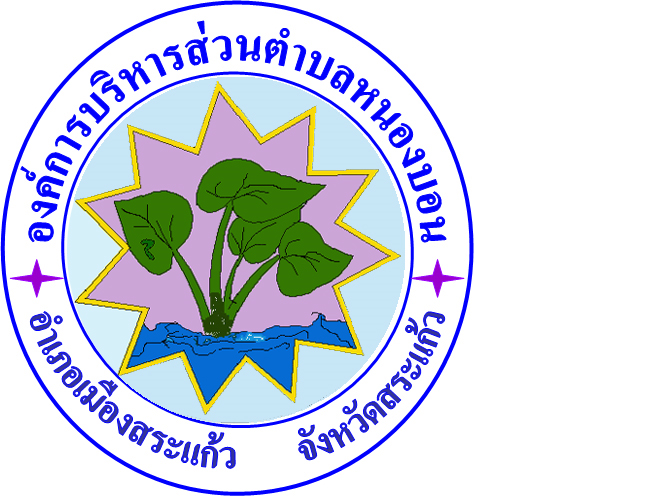 แผนการบริหารจัดการความเสี่ยงประจำปีงบประมาณ พ.ศ.2563ขององค์การบริหารส่วนตำบลหนองบอนสำนักปลัดองค์การบริหารส่วนตำบลหนองบอนอำเภอเมืองสระแก้ว  จังหวัดสระแก้วโทรศัพท์ 0-3755-0233โทรสาร 0-3755-0232www.nongbon.go.thสารบัญเรื่อง 			หน้า 1 แนวทางการบริหารจัดการความเสี่ยงและการควบคุมภายในของหน่วยงาน				   ในสังกัดองค์การบริหารส่วนตำบลหนองบอน ปีงบประมาณ พ.ศ. ๒๕๖3  	๑.๑ บทนำ											4 	๑.๒ วัตถุประสงค์ 										6 	๑.๓ กฎหมายและระเบียบที่เกี่ยวข้อง 								7 	๑.๔ นโยบายการบริหารจัดการความเสี่ยงและการควบคุมภายใน					10	๑.๕ กลไกของโครงสร้างระบบการบริหารจัดการความเสี่ยงและการควบคุมภายใน 			11 2 แนวคิดการบริหารจัดการความเสี่ยง (Concept of Risk Management) 		 			12	๒.๑ การบริหารจัดการความเสี่ยง (Risk Management) 						๑3 	๒.๒ การควบคุมภายใน (Internal Control) 							๑4 	๒.๓ การตรวจสอบภายใน (Internal Audit) 							๑5 	๒.๔ องค์ประกอบของการบริหารจัดการความเสี่ยงและการควบคุมภายใน 				๑6 	๒.๕ ภาพรวมกระบวนการบริหารจัดการความเสี่ยงและการควบคุมภายใน				30๓ การบริหารจัดการความเสี่ยงและการควบคุมภายในของหน่วยงานในสังกัดองค์การบริหารส่วนตำบลหนองบอน  	31   ประจำปีงบประมาณ พ.ศ. ๒๕๖3 	 	๓.๑ แนวทางการบริหารจัดการความเสี่ยงและการควบคุมภายในของหน่วยงานในสังกัด			32	      องค์การบริหารส่วนตำบลหนองบอน ประจำปีงบประมาณ พ.ศ. ๒๕๖3      	๓.๒ การกรอกข้อมูลแบบรายงานการบริหารจัดการความเสี่ยงและการควบคุมภายใน			34	      ของหน่วยงานในสังกัดองค์การบริหารส่วนตำบลหนองบอน ประจำปีงบประมาณ พ.ศ. ๒๕๖3 	      	      	 แบบ ๑ รายงานการประเมินองค์ประกอบของการบริหารจัดการความเสี่ยงและ		35		    การควบคุมภายในของหน่วยงานในสังกัดองค์การบริหารส่วนตำบลหนองบอน		    ประจำปีงบประมาณ พ.ศ. ๒๕๖3                 		 แบบ ๒ แผนการดำเนินการบริหารจัดการความเสี่ยงประจำปีงบประมาณ 			41		     พ.ศ. ๒๕๖3            		 แบบ ๓ แผนการควบคุมภายในของหน่วยงานในสังกัด					50		    ประจำปีงบประมาณ พ.ศ. ๒๕๖3		 แบบ ๔ รายงานการบริหารจัดการความเสี่ยงและการควบคุมภายในของหน่วยงาน	 	52		    ในสังกัดองค์การบริหารส่วนตำบลหนองบอน ประจำปีงบประมาณ พ.ศ. ๒๕๖3 ๔ กรอบระยะเวลาดำเนินการตามระบบการบริหารจัดการความเสี่ยงและการควบคุมภายในของ			54   หน่วยงานในสังกัดองค์การบริหารส่วนตำบลหนองบอน ประจำปีงบประมาณ พ.ศ. ๒๕๖3บรรณานุกรม 												5๘ภาคผนวก  	๑ : 	รายงานการประเมินองค์ประกอบของการบริหารจัดการความเสี่ยงและการควบคุมภายในของหน่วยงานในสังกัดองค์การบริหารส่วนตำบลหนองบอน ประจำปีงบประมาณ พ.ศ. ๒๕๖3	๒ : 	แผนการดำเนินการบริหารจัดการความเสี่ยงและการควบคุมภายในของหน่วยงานในสังกัดองค์การบริหารส่วนตำบลหนองบอน  ประจำปีงบประมาณ พ.ศ. ๒๕๖3  	๓ : 	แผนการควบคุมภายในของหน่วยงานในสังกัดองค์การบริหารส่วนตำบลหนอง ประจำปีงบประมาณ พ.ศ. ๒๕๖3  	๔ : 	รายงานการดำเนินการบริหารจัดการความเสี่ยงและการควบคุมภายในของหน่วยงานในสังกัดองค์การบริหารส่วนตำบลหนองบอน ประจำปีงบประมาณ พ.ศ. ๒๕๖3แนวทางการบริหารจัดการความเสี่ยงและการควบคุมภายในของหน่วยงานในสังกัดองค์การบริหารส่วนตำบลหนองบอน ปีงบประมาณ พ.ศ. ๒๕๖๓๑.๑ บทนำ	ตามที่องค์การบริหารส่วนตำบลหนองบอน ได้มีประกาศองค์การบริหารส่วนตำบลหนองบอน      ลงวันที่ 5 กุมภาพันธ์ ๒๕๖3 เรื่อง นโยบายการบริหารจัดการความเสี่ยงและการควบคุมภายในองค์การบริหารส่วนตำบลหนองบอน เพื่อให้หน่วยงานในสังกัดองค์การบริหารส่วนตำบลหนองบอน ใช้เป็นเครื่องมือในการป้องกันความเสี่ยงและความผิดพลาดที่อาจจะเกิดขึ้นจากการดำเนินงาน โดยมีวัตถุประสงค์เพื่อลดความเสี่ยง ๔ ด้าน ได้แก่ (๑) ความเสี่ยงด้านการปฏิบัติงานตามกฎหมาย/กฎระเบียบ (Compliance Risk : C)        (2) ความเสี่ยงด้านกลยุทธ์ (Strategic Risk: S)        (3) ความเสี่ยงด้านการดำเนินงาน (Operational Risk: O)     (4) ความเสี่ยงด้านการเงิน (Financial Risk: F)         ompliance Risk 	     trategic Risk          perational Risk	inancial Risk	ปีงบประมาณ พ.ศ. 2563 หน่วยงานในสังกัดองค์การบริหารส่วนตำบลหนองบอน ดำเนินการบริหารจัดการความเสี่ยงและการควบคุมภายในตามแผนบริหารจัดการความเสี่ยงและการควบคุมภายในของหน่วยงาน ซึ่งผลจากการดำเนินงานบริหารจัดการความเสี่ยงและการควบคุมภายในดังกล่าว พบว่ามีความไม่เหมาะสมกับสภาพแวดล้อมของทุกหน่วยงาน จึงทำให้ไม่สามารถป้องกันความเสี่ยงและความผิดพลาดของแต่ละหน่วยงานได้ตามวัตถุประสงค์ของการนำการบริหารจัดการความเสี่ยงและการควบคุมภายในมาใช้เป็นเครื่องมือในการบริหารและบรรลุเป้าหมายของหน่วยงานได้ 	ดังนั้น ในปีงบประมาณ พ.ศ. 256๓ องค์การบริหารส่วนตำบลหนองบอน จึงได้ปรับปรุงแนวทาง การบริหารจัดการความเสี่ยงและการควบคุมภายในของหน่วยงานในสังกัดองค์การบริหารส่วนตำบลหนองบอน        ให้หน่วยงานในสังกัดองค์การบริหารส่วนตำบลหนองบอน วางแผนการบริหารจัดการความเสี่ยงและการควบคุมภายในด้วยตนเองโดยการวิเคราะห์สภาพแวดล้อม ระบุและจัดลำดับความสำคัญของความเสี่ยง และกำหนดมาตรการ จัดการความเสี่ยงและการควบคุมภายใน เพื่อลดความเสี่ยงและป้องกันความผิดพลาดให้อยู่ในระดับที่ยอมรับได้ไม่กระทบต่อการบรรลุเป้าหมายของหน่วยงานให้สอดคล้องและเหมาะสมกับสภาพปัญหา และปัจจัยความจำเป็นต่าง ๆ ที่แตกต่างกันไป ทำให้สามารถบรรลุวัตถุประสงค์ของการนำการบริหารความเสี่ยงและการควบคุมภายในมาใช้เป็นเครื่องมือในการบริหารป้องกันความเสี่ยงและความผิดพลาด จากการดำเนินงานทั้งในระดับบุคคลและระดับองค์กร แนวทางการบริหารจัดการความเสี่ยงและการควบคุมภายในของหน่วยงานในสังกัดองค์การบริหารส่วนตำบลหนองบอน ปีงบประมาณ พ.ศ. 256๓ ที่องค์การบริหารส่วนตำบลหนองบอน ได้จัดทำขึ้นฉบับนี้ มีวัตถุประสงค์เพื่อให้หน่วยงานในสังกัดองค์การบริหารส่วนตำบลหนองบอน ใช้เป็นแนวทางการดำเนินการบริหารจัดการความเสี่ยงและการควบคุมภายในให้เป็นไปในทิศทางเดียวกันเพื่อบรรลุเป้าหมายขององค์การบริหารส่วนตำบลหนองบอน ในการปฏิบัติหน้าที่สนับสนุนการบำบัดทุกข์บำรุงสุขให้แก่ประชาชนตำบลหนองบอน ได้อย่างทั่วถึง รวดเร็ว เป็นธรรม ภายใต้หลักการทำงาน “ยึดมั่นธรรมาภิบาล บริการเพื่อประชาชน”๑.๒ วัตถุประสงค์เพื่อให้ระบบงานขององค์การบริหารส่วนตำบลหนองบอน สอดคล้องและรองรับตามบทบัญญัติของกฎหมาย      ที่เกี่ยวข้องกับการบริหารราชการ เพื่อให้หน่วยงานในสังกัดองค์การบริหารส่วนตำบลหนองบอน ใช้ระบบการบริหารความเสี่ยงและการควบคุม ภายในเป็นเครื่องมือของผู้บริหารในการลดหรือป้องกันความเสียหาย หรือความล้มเหลว จากกระบวนการดำเนินงานที่จะส่งผลกระทบที่เสียหายทั้งระดับบุคคลและองค์กร  ทำให้ไม่บรรลุเป้าหมายขององค์กรได้ เพื่อรักษาและสร้างภาพลักษณ์ที่ดีขององค์การบริหารส่วนตำบลหนองบอน ๑.๓ กฎหมายและระเบียบที่เกี่ยวข้อง	การดำเนินการตามระบบการบริหารความเสี่ยงและการควบคุมภายในขององค์การบริหารส่วนตำบลหนองบอน เป็นไปตามบทบัญญัติของกฎหมายที่เกี่ยวข้องกับการบริหารราชการและกรอบแนวทาง การพัฒนาขององค์กรปกครองส่วนท้องถิ่น ดังต่อไปนี้๑.๔ นโยบายการบริหารความเสี่ยงและการควบคุมภายในองค์กรขององค์การบริหารส่วนตำบลหนองบอน	ประกาศองค์การบริหารส่วนตำบลหนองบอน เรื่อง นโยบายการบริหารความเสี่ยงและการควบคุมภายในองค์การบริหารส่วนตำบลหนองบอน ลงวันที่ วันที่ 5 กุมภาพันธ์ 2563๑.๕  กลไกของโครงสร้างระบบการบริหารความเสี่ยงและการควบคุมภายในขององค์การบริหารส่วนตำบลหนองบอน	การดำเนินงานภายใต้ยุทธศาสตร์และแผนปฏิบัติงานที่กำหนดไว้อาจต้องเผชิญกับปัญหาอุปสรรคในการดำเนินงาน ซึ่งการที่จะบรรลุเป้าหมายและวัตถุประสงค์ได้นั้น ขึ้นอยู่กับปัจจัยทั้งภายในและภายนอกซึ่งถือเป็นความเสี่ยงทั้งสิ้น โดยผลกระทบจะมากหรือน้อยเพียงใดขึ้นอยู่กับโอกาสและความรุนแรงของปัจจัยหรือเหตุการณ์ต่าง ๆ ที่เกี่ยวข้องหรือเผชิญอยู่ ดังนั้น แนวคิดในการบริหารความเสี่ยงและการควบคุมภายในจึงได้ถูกนำมาใช้ในการเตรียมการเพื่อป้องกัน “ปัญหา”  จาก “ปัจจัยเสี่ยง” ที่อาจเกิดขึ้น ซึ่งจะมีผลกระทบต่อวัตถุประสงค์และเป้าหมายเชิงกลยุทธ์ขององค์กรโดยรวม 	หมายถึง  เหตุการณ์ที่มีความไม่แน่นอนซึ่งหากเกิดขึ้นจะมีผลกระทบในเชิงลบต่อการบรรลุวัตถุประสงค์หรือเป้าหมายขององค์กร ดังนั้นองค์กรจึงควรดำเนินการเพื่อหลีกเลี่ยงหรือลดเหตุการณ์ที่อาจก่อให้เกิดความเสียหาย  แต่สามารถบ่งชี้เหตุการณ์ที่เป็นโอกาสในการเพิ่ม คุณค่าให้กับองค์กร สิ่งที่ผู้บริหารและผู้เกี่ยวข้องให้ความสำคัญ คือ การบริหารจัดการความเสี่ยง ให้อยู่ในระดับความเสี่ยงที่ยอมรับได้ ขณะเดียวกัน หากองค์กรพัฒนาระบบบริหารความเสี่ยงทั่วทั้งองค์กรให้เกิดการบูรณาการกับ ทุกกิจกรรมดำเนินงานขององค์กรได้ ก็จะสามารถใช้โอกาสของความเสี่ยงดังกล่าว เพื่อเพิ่มคุณค่าให้กับองค์กรและผู้มีส่วนได้ส่วนเสียอีกด้วยความสัมพันธ์ของการบริหารความเสี่ยง การควบคุมภายใน และการตรวจสอบภายใน   	วัตถุประสงค์หลักของการบริหารจัดการองค์กรที่ดีคือ การติดตาม กำกับ ควบคุม และดูแลให้มีการจัดกระบวนการเพื่อใช้ทรัพยากรให้มีประสิทธิภาพ ตรงเป้าหมายคุ้มค่าและประหยัด เพื่อให้เกิด ประโยชน์สูงสุดต่อผู้มีส่วนเกี่ยวข้อง โดย ๓ หลักการที่มีความสัมพันธ์กัน ดังนี้   	๑. การบริหารความเสี่ยง  	๒. การควบคุมภายใน  	๓. การตรวจสอบภายใน๒.๑ การบริหารความเสี่ยง (Risk Management)	หมายถึง  การกำหนดนโยบาย โครงสร้าง และกระบวนการเพื่อให้คณะกรรมการผู้บริหาร และบุคลากรขององค์กร นำไปปฏิบัติในการกำหนดกลยุทธ์และปฏิบัติงานบริหารความเสี่ยงทั่วทั้งองค์กร โดยกระบวนการบริหารความเสี่ยงจะสัมฤทธิ์ผลได้ องค์กรจะต้องสามารถบ่งชี้เหตุการณ์ ที่อาจเกิดขึ้น ประเมินผลกระทบต่อองค์กร และกำหนดวิธีจัดการที่เหมาะสมให้ความเสี่ยงอยู่ในระดับที่ยอมรับได้ ทั้งนี้ เพื่อให้เกิดความเชื่อมั่นในระดับหนึ่งว่าผลการดำเนินงานตามภารกิจต่าง ๆ  จะสามารถบรรลุวัตถุประสงค์ที่ได้กำหนดไว้ โดยวัตถุประสงค์ในการบริหารความเสี่ยงนั้นเป็นไปเพื่อให้ผลการดำเนินงานขององค์กรเป็นไปตามวัตถุประสงค์และเป้าหมายที่วางไว้ รวมถึงเพื่อให้เกิดการรับรู้ ตระหนัก และเข้าใจถึงความเสี่ยงด้านต่าง ๆ ที่เกิดขึ้นกับองค์กร กำหนดวิธีจัดการที่เหมาะสมในการลดความเสี่ยงให้อยู่ในระดับที่องค์กรยอมรับได้ รวมทั้งการสร้างกรอบแนวทางในการดำเนินงานให้แก่บุคลากรในองค์กรเพื่อให้สามารถบริหารจัดการความไม่แน่นอนที่จะเกิดขึ้นกับองค์กรได้อย่างเป็นระบบและมีประสิทธิภาพการบริหารความเสี่ยงทั่วทั้งองค์กร (Enterprise Risk Management: ERM)    	หมายถึง การบริหารความเสี่ยงโดยประสานโครงสร้างองค์กร กระบวนการ/กิจกรรม ตามภารกิจ และวัฒนธรรมองค์กรเข้าด้วยกัน โดยมีลักษณะที่สำคัญ ได้แก่    	1. การผสมผสานและเป็นส่วนหนึ่งขององค์กร โดยการบริหารความเสี่ยงควรสอดคล้อง กับภารกิจและพันธกิจ แผนยุทธศาสตร์ แผนปฏิบัติการ วัตถุประสงค์การตัดสินใจ และสามารถนำไปใช้ กับองค์ประกอบอื่น ๆ ในการบริหารองค์กร   	๒. การพิจารณาความเสี่ยงทั้งหมด โดยครอบคลุมความเสี่ยงทั่วทั้งองค์กร ทั้งระดับ โครงการ ระดับหน่วยงานย่อย และระดับองค์กร ในปัจจัยเสี่ยงด้านต่าง ๆ ได้แก่ ความเสี่ยงเกี่ยวกับ กลยุทธ์ การดำเนินงาน การเงิน และการปฏิบัติตามกฎระเบียบ ซึ่งความเสี่ยงเหล่านี้อาจทำให้เกิด ความเสียหาย ความไม่แน่นอน และโอกาส รวมถึงการมีผลกระทบต่อวัตถุประสงค์และความต้องการของผู้มีส่วนได้ส่วนเสีย   	๓. การมีความคิดแบบมองไปข้างหน้า โดยบ่งชี้ความเสี่ยงอะไรที่อาจจะเกิดขึ้นบ้างและ หากเกิดขึ้นจริงจะมีผลกระทบอย่างไรต่อวัตถุประสงค์เพื่อให้องค์กรได้มีการเตรียมการบริหารความเสี่ยง   	๔. การได้รับการสนับสนุนและมีส่วนร่วมโดยทุกคนในองค์กรตั้งแต่ระดับคณะกรรมการ ผู้บริหารระดับสูงและบุคลากรทุกคนมีส่วนร่วมในการบริหารความเสี่ยง    	พื้นฐานของการบริหารความเสี่ยงที่ดีขององค์กรควรมีองค์ประกอบของการบริหารความเสี่ยงครบถ้วน โดยจะเป็นกระบวนการที่ดำเนินการอย่างต่อเนื่องและควรถูกปลูกฝังรวมกับกิจกรรมปกติขององค์กร เพื่อให้องค์กรสามารถดำเนินการตามกลยุทธ์ที่กำหนดและบรรลุวัตถุประสงค์ที่องค์กรต้องการได้๒. ๒ การควบคุมภายใน (Internal Control)	รัฐธรรมนูญแห่งราชอาณาจักรไทย พ.ศ. ๒๕๖๐ มาตรา ๖๒ วรรคสาม บัญญัติให้รัฐต้องรักษาวินัยการเงินการคลังเพื่อให้ฐานะการเงินการคลังมีเสถียรภาพมั่นคงและยั่งยืน  โดยกฎหมายว่าด้วยวินัยการเงินการคลังต้องมีบทบัญญัติเกี่ยวกับกรอบการดำเนินการการคลัง งบประมาณ วินัยรายได้ รายจ่าย ทั้งเงินงบประมาณและเงินนอกงบประมาณ การรับทรัพย์สิน เงินคงคลังและหนี้สาธารณะ ดังนั้นจึงได้กำหนดพระราชบัญญัติวินัยการเงินการคลังของรัฐ พ.ศ. ๒๕๖๑ หมวด ๔ การบัญชี การรายงาน และการตรวจสอบ มาตรา ๗๙ ให้หน่วยงานของรัฐ จัดให้มีการตรวจสอบภายใน การควบคุมภายในและการบริหารจัดการความเสี่ยง โดยให้ถือปฏิบัติตามมาตรฐานและหลักเกณฑ์ที่กระทรวงการคลังกำหนด ซึ่งการควบคุมภายในถือเป็นปัจจัยสำคัญที่จะช่วยให้การดำเนินงานตามภารกิจมีประสิทธิผล ประสิทธิภาพ ประหยัดและช่วยป้องกัน หรือลดความเสี่ยงจากการผิดพลาด ความเสียหาย ความสิ้นเปลือง ความสูญเปล่าของการใช้ทรัพย์สิน หรือการกระทำอันเป็นการทุจริต 	กระทรวงการคลังโดยกรมบัญชีกลางได้กำหนด  “มาตรฐานการควบคุมภายในสำหรับ หน่วยงานของรัฐ” (Internal Control Standard for Government Agency) ตามมาตรฐานสากลของ The Committee of Sponsoring Organizations of the Tread way Commission : COSO ๒ ๐ ๑ ๓  ซึ่งได้มีการปรับให้เหมาะสมกับบริบทของระบบบริหารราชการแผ่นดิน เพื่อใช้เป็นกรอบแนวทางในการกำหนด  ประเมินและปรับปรุงระบบการควบคุมภายในของหน่วยงานของรัฐ ซึ่งจะทำให้การดำเนินงานและการบริหารงานของหน่วยงานของรัฐบรรลุผลสำเร็จตามวัตถุประสงค์ 	“การควบคุมภายใน” หมายความว่า กระบวนการปฏิบัติงานที่ผู้กำกับดูแล  หัวหน้าหน่วยงานของรัฐ ฝ่ายบริหารและบุคลากรของหน่วยงานของรัฐจัดให้มีขึ้น เพื่อสร้างความมั่นใจอย่างสมเหตุสมผลว่าการดำเนินงานของหน่วยงานของรัฐจะบรรลุวัตถุประสงค์ด้านการดำเนินงาน  ด้านการรายงาน และด้านการปฏิบัติตามกฎหมาย ระเบียบ และข้อบังคับ หน่วยงานของรัฐต้องให้ความสำคัญกับวัตถุประสงค์ของการควบคุมภายในแต่ละด้าน ดังนี้    	๑. วัตถุประสงค์ด้านการดำเนินงาน (Operations Objectives) เป็นวัตถุประสงค์ เกี่ยวกับความมีประสิทธิผลและประสิทธิภาพของการดำเนินงาน รวมถึงการบรรลุเป้าหมายด้านการดำเนินงาน ด้านการเงิน ตลอดจนการใช้ทรัพยากร การดูแลรักษาทรัพย์สิน การป้องกันหรือลดความผิดพลาดของหน่วยงานของรัฐ ตลอดจนความเสียหาย การรั่วไหล การสิ้นเปลือง หรือการทุจริต ในหน่วยงานของรัฐ    	๒. วัตถุประสงค์ด้านการรายงาน (Reporting Objectives) เป็นวัตถุประสงค์ เกี่ยวกับการรายงานทางการเงินและไม่ใช่ทางการเงินที่ใช้ภายในและภายนอกหน่วยงานของรัฐ รวมถึงการรายงานที่เชื่อถือได้ ทันเวลา โปร่งใส หรือข้อกำหนดอื่นของทางราชการ   	๓. วัตถุประสงค์ด้านการปฏิบัติตามกฎหมาย ระเบียบและข้อบังคับ (Compliance Objectives) เป็นวัตถุประสงค์เกี่ยวกับการปฏิบัติตามกฎหมาย ระเบียบ ข้อบังคับหรือมติคณะรัฐมนตรีที่เกี่ยวข้องกับการดำเนินงาน รวมทั้งข้อกำหนดอื่นของทางราชการ๒. ๓ การตรวจสอบภายใน (Internal Audit)	หมายถึง การให้ความเชื่อมั่นและการให้คำปรึกษาอย่างเที่ยงธรรมและเป็นอิสระเพื่อเพิ่มคุณค่าและปรับปรุงการดำเนินงานขององค์กร โดยช่วยให้องค์กรบรรลุเป้าหมายด้วยการประเมินและปรับปรุงประสิทธิผลของกระบวนการบริหารความเสี่ยง การควบคุมภายในและการกำกับดูแลที่ดีอย่างเป็นระบบ โดยผู้ตรวจสอบภายในจะเป็นผู้ทำหน้าที่วิเคราะห์ เสนอแนะ และให้คำปรึกษาจากกระบวนการตรวจสอบภายใน  	การตรวจสอบภายในเป็นกลไกหนึ่งที่จะช่วยผลักดันให้เกิดการปรับปรุงการควบคุมและการบริหารความเสี่ยงที่เหมาะสมต่อการบรรลุวัตถุประสงค์และเป้าหมายองค์กร ซึ่งบางครั้งผู้ปฏิบัติงานมักคิดว่ามีการควบคุมที่มีอยู่อาจทำให้เกิดการละเลยในบางส่วนที่ต้องควบคุม ผู้ตรวจสอบภายในจะมีวิธีการตรวจสอบว่าการควบคุมที่ปฏิบัตินั้นเพียงพอหรือไม่ต่อการบรรลุวัตถุประสงค์และเป้าหมายขององค์กร โดยผลการตรวจสอบจะออกมาในรูปแบบการจัดทำรายงานการตรวจสอบเสนอต่อผู้บริหารทราบหรือพิจารณา ซึ่งรายงานจะประกอบด้วยสิ่งที่ตรวจพบ ความเห็นหรือข้อเสนอแนะหากเห็นว่าต้องมีการปรับปรุงจากที่ปฏิบัติอยู่๒.๔ องค์ประกอบของการบริหารความเสี่ยงและการควบคุมภายใน	การบริหารความเสี่ยงและการควบคุมภายในประกอบด้วย ๘ องค์ประกอบที่มีความเกี่ยวข้องซึ่งกันและกัน ทั้งนี้องค์ประกอบเหล่านี้เกิดจากการปฏิบัติงานร่วมกันของฝ่ายบริหาร ฝ่ายปฏิบัติงาน และฝ่ายสนับสนุนครอบคลุมทุกหน่วยงานในองค์กร ผสมผสานเข้ากับกลยุทธ์ในการบริหารจัดการ โดยมีความเชื่อมโยงกันในทุกระดับจากระดับองค์กรสู่ระดับฝ่ายดำเนินกิจกรรมและเป็นกระบวนการที่ดำเนินการอย่างต่อเนื่องภายในองค์กร องค์ประกอบการบริหารความเสี่ยงและการควบคุมภายใน ได้แก่		สภาพแวดล้อม 	การกำหนดวัตถุประสงค์		ภายในองค์กร 	และเป้าหมายการติดตามและประเมินผล	 การระบุเหตุการณ์ สารสนเทศและการสื่อสาร 	การประเมินความเสี่ยง 	กิจกรรมควบคุม 	การตอบสนอง		   ความเสี่ยงสภาพแวดล้อมภายในองค์กร 	นโยบาย แผนยุทธศาสตร์ขององค์กร พื้นฐานที่สำคัญของกรอบ การบริหารความเสี่ยงและการจัดการกับความเสี่ยง การกำหนดวัตถุประสงค์และเป้าหมาย 	การกำหนดวัตถุประสงค์และเป้าหมายที่สอดคล้องกับนโยบายและแผนยุทธศาสตร์ การระบุเหตุการณ์ 	การบ่งชี้และเข้าใจความเสี่ยงทั้งหมดที่มีผลกระทบต่อวัตถุประสงค์          ที่กำหนดไว้ การประเมินความเสี่ยง 	พิจารณาถึงผลกระทบและโอกาสเกิดความเสี่ยง การตอบสนองความเสี่ยง 	กำหนดการจัดการความเสี่ยง กิจกรรมควบคุม 	พิจารณาถึงการควบคุมเพิ่มเติม รวมทั้งความสัมพันธ์ของต้นทุนและ ผลประโยชน์ที่เกิดขึ้น ผู้บริหารควรนำวิธีการจัดการความเสี่ยงไป ปฏิบัติและติดตามเพื่อให้มั่นใจได้ว่ามีการดำเนินการตามวิธีการที่กำหนดไว้ กิจกรรมการควบคุม คือ นโยบายและขั้นตอนการปฏิบัติงานเพื่อให้มั่นใจว่าได้มีการจัดการความเสี่ยง สารสนเทศและการสื่อสาร 	เพื่อให้คณะกรรมการ ผู้บริหาร และเจ้าหน้าที่มีความตระหนักและ เข้าใจในนโยบาย แนวปฏิบัติและกระบวนการบริหารความเสี่ยง การติดตามและประเมินผล 	ติดตามและรายงานผลของกระบวนการและระบบบริหารความเสี่ยงสภาพแวดล้อมภายในองค์กร (Internal Environment)	สภาพแวดล้อมภายในองค์กรเป็นพื้นฐานที่สำคัญในการกำหนดทิศทางกรอบการบริหารความเสี่ยงขององค์กร สภาพแวดล้อมมีอิทธิพลต่อการกำหนดกลยุทธ์และเป้าหมายขององค์กร การกำหนดกิจกรรม การบ่งชี้ ประเมิน และการจัดการความเสี่ยงสภาพแวดล้อมภายในองค์กรประกอบด้วยหลายปัจจัย เช่น วัฒนธรรมองค์กร นโยบายของผู้บริหาร แนวทาง การปฏิบัติงานบุคลากร กระบวนการทำงาน ระบบสารสนเทศ ระเบียบ เป็นต้น   	สภาพแวดล้อมภายในองค์กรที่สนับสนุนการบริหารความเสี่ยงนั้นจะต้องมีวิธีการปฏิบัติที่มีความชัดเจน กำหนดเป็นมาตรฐานและมีการสื่อสารให้ทุกคนในองค์กรเกิดความเข้าใจที่ตรงกันในขั้นตอนการพิจารณาเพื่อให้องค์กรมีการสร้างสภาพแวดล้อมภายในองค์กรที่เหมาะสมกับการบริหารความเสี่ยง ผู้บริหารควรพิจารณาในรายละเอียด ดังต่อไปนี้	(๑.๑) การกำหนดค่าความเสี่ยงที่ยอมรับได้ (Risk Appetite)   		ความเสี่ยงที่ยอมรับได้ (Risk Appetite) หมายถึง ประเภทและเกณฑ์ของความเสี่ยงที่องค์กรจะยอมรับได้เพื่อช่วยให้องค์กรบรรลุวิสัยทัศน์และภารกิจขององค์กรต้องสอดคล้องกับเป้าหมายขององค์กร โดยมิควรกำหนดในระดับ ที่ต่ำกว่าเป้าหมายที่องค์กรกำหนดไว้	(๑.๒) กระบวนการบริหารความเสี่ยง (Risk Management Process)   		องค์กรควรจัดให้มีกระบวนการบริหารความเสี่ยงที่เป็นมาตรฐานเดียวกัน และมีความสอดคล้องกัน เพื่อให้ทุกคนในองค์กรนำไปปฏิบัติได้ และควรจัดทำเป็นลายลักษณ์อักษร โดยอาจอยู่ในรูปแบบคู่มือการบริหารความเสี่ยงก็ได้	(๑.๓) วัฒนธรรมองค์กร และการกำกับดูแลของคณะกรรมการและผู้บริหาร   		องค์กรควรให้ความสำคัญกับการบริหารความเสี่ยง ควรจัดให้มีการบริหารความเสี่ยงทุกระดับอย่างทั่วถึงและต่อเนื่องจนเป็นวัฒนธรรมองค์กร กล่าวคือ ให้บุคลากรทุกคนมีส่วนร่วมและตระหนักถึงความสำคัญของการบริหารความเสี่ยง รวมทั้งให้มีการกำหนดเจ้าของความเสี่ยง (Risk Owner) ที่จะต้องดำเนินการรับผิดชอบในการจัดการความเสี่ยงนั้น ๆ นอกจากนี้ ควรมีการกำหนดผู้รับผิดชอบหลักในการพัฒนา วางระบบ และติดตามการบริหารความเสี่ยงขององค์กร (๒) การกำหนดวัตถุประสงค์และเป้าหมาย (Objective Setting)	การกำหนดนโยบายเชิงวัตถุประสงค์และเป้าหมายของการบริหารความเสี่ยงภายในองค์กรจะต้องมีความสอดคล้องและเป็นไปในทิศทางเดียวกัน กล่าวคือ วัตถุประสงค์และเป้าหมายของการบริหารความเสี่ยงและการควบคุมภายในขององค์กรจะต้องสอดคล้องกับวิสัยทัศน์ พันธกิจ และทิศทางการดำเนินงานขององค์กรและวัตถุประสงค์หรือเป้าหมายของการบริหารความเสี่ยงของหน่วยงานย่อยจะต้องสอดคล้องกับพันธกิจ/หน้าที่/เป้าประสงค์ของหน่วยงานย่อยเพื่อให้วัตถุประสงค์ในภาพรวมบรรลุเป้าหมาย ทราบขอบเขต การดำเนินงานในแต่ละระดับและสามารถวิเคราะห์ความเสี่ยงที่จะเกิดขึ้นได้ครบถ้วน ดังนั้นวัตถุประสงค์จะต้องแสดงให้เห็นถึง “ผลลัพธ์”     ที่องค์กรต้องการจะบรรลุ ไม่ใช่กล่าวถึง “กระบวนการ” ในการปฏิบัติงาน   	การกำหนดนโยบายในเชิงวัตถุประสงค์และเป้าหมายของการบริหารความเสี่ยงที่ชัดเจนช่วยให้การระบุและวิเคราะห์ความเสี่ยงที่จะเกิดขึ้นได้อย่างครบถ้วน ซึ่งวัตถุประสงค์องค์กรสามารถกำหนดได้ด้วยตัวชี้วัดและเป้าหมายตามนโยบายนายกองค์การบริหารส่วนตำบลหนองบอน แผนพัฒนาท้องถิ่น พ.ศ. ๒๕๖๑–๒๕๖๕ แผนปฏิบัติการของหน่วยงานและอาจมีวัตถุประสงค์อื่น ๆ เพิ่มเติมให้ครบถ้วนสมบูรณ์มากขึ้นตามภารกิจหน้าที่ของหน่วยงานการระบุเหตุการณ์ (Event Identification)	การระบุเหตุการณ์ที่มีความเสี่ยงเป็นการค้นหาความเสี่ยงและสาเหตุหรือปัจจัยของความเสี่ยง  โดยพิจารณาจากปัจจัยต่าง ๆ ทั้งภายในและภายนอกที่ส่งผลกระทบต่อเป้าหมาย ผลลัพธ์ขององค์กรตามกรอบการบริหารความเสี่ยง ทั้งนี้สาเหตุของความเสี่ยงที่ระบุควรเป็นสาเหตุที่แท้จริง เพื่อจะได้วิเคราะห์และกำหนดมาตรการลดความเสี่ยงในภายหลังได้อย่างถูกต้อง                                                แหล่งที่มาของปัจจัยต่าง ๆ ได้แก่     การระบุปัจจัยเสี่ยง จำแนกเป็น ๒ ส่วน ดังนี้ . 	(๓.๑) ความเสี่ยงระดับหน่วยงานส่วนย่อย เป็นความเสี่ยงที่เกี่ยวข้องโดยตรงกับการดำเนินงานภายใต้ยุทธศาสตร์องค์กรที่ถ่ายทอดลงสู่หน่วยงานย่อยในส่วนที่หน่วยงานย่อยรับผิดชอบ นอกจากนี้ยังรวมถึงความเสี่ยงระดับโครงการที่ผู้จัดการโครงการไม่สามารถจัดการให้อยู่ในระดับที่ยอมรับได้ ภายใต้การบริหารและจัดการของผู้จัดโครงการในแต่ละโครงการและเป็นความเสี่ยงที่หน่วยงานย่อยไม่สามารถจัดการให้อยู่ในระดับที่ยอมรับได้ ภายใต้การบริหารและจัดการของหน่วยงานย่อยเอง ซึ่งหน่วยงานย่อยต้องใช้เป็นข้อมูลประกอบการประเมินและจัดลำดับความเสี่ยงและจัดทำแผนบริหารความเสี่ยงระดับหน่วยงานย่อย รวมทั้งการรายงานตามระบบการควบคุมภายในต่อไป	(๓.๒) ความเสี่ยงระดับองค์กร เป็นความเสี่ยงที่เกี่ยวข้องโดยตรงกับยุทธศาสตร์ องค์กร หรือการตัดสินใจเชิงนโยบายของผู้บริหารระดับสูง โดยให้องค์กรพิจารณาวิเคราะห์ความเสี่ยง ประเมินและจัดลำดับความเสี่ยงและจัดทำแผนบริหารความเสี่ยงระดับองค์กรต่อไป นอกจากนี้ยังรวมถึงความเสี่ยงที่หน่วยงานย่อยไม่สามารถจัดการให้อยู่ในระดับที่ยอมรับได้ ภายใต้การบริหารและจัดการของหน่วยงานย่อยใดเพียงหน่วยงานเดียว จะต้องอาศัยความร่วมมือจากหน่วยงานย่อยต่าง ๆ หรือต้องบูรณาการการดำเนินงานจากหลายหน่วยงาน ทั้งนี้การระบุปัจจัยเสี่ยงจะเริ่มต้นที่เป้าประสงค์หรือวัตถุประสงค์ขององค์กร โดยมีความเชื่อมโยงต่อการบริหารความเสี่ยง หน่วยงานย่อยและการบริหารความเสี่ยงระดับโครงการเพื่อให้เป็นภาพความเสี่ยงองค์กรที่ไม่มีความซ้ำซ้อนกัน	การค้นหาความเสี่ยงสามารถศึกษาจากข้อมูลสถิติของความเสี่ยงที่เคยเกิดขึ้น  การสำรวจในปัจจุบันหรือคาดว่าอาจจะเกิดขึ้นในอนาคต การรวบรวมข้อมูลเพื่อบ่งชี้เหตุการณ์ที่มีความเสี่ยงจะเป็นการรวบรวมข้อมูลทั้งแบบ Top-down คือ การระดมความคิดเห็นผู้บริหารของหน่วยงานเพื่อระบุความเสี่ยงด้านกลยุทธ์ขององค์กรและแบบ Bottom-up คือ การระดมความคิดเห็นของบุคลากรในหน่วยงานต่าง ๆ เพื่อระบุความเสี่ยงด้านการปฏิบัติงาน ความเสี่ยงด้านการเงิน/การรายงาน ความเสี่ยงด้านการปฏิบัติตามกฎระเบียบ จากนั้นนำข้อมูลที่ได้ทั้งจากผู้บริหารและบุคลากร ทบทวนโดยผู้บริหารและคณะทำงานฯ รวบรวมเป็นรายการความเสี่ยงองค์กร  (Risk register) และประเมินความเสี่ยงนั้น ๆ ในขั้นตอนต่อไป	การบ่งชี้ความเสี่ยงจะต้องระบุสาเหตุของความเสี่ยงด้วยทุกครั้งและควรระบุให้ครบทุกสาเหตุที่ทำให้เกิดความเสี่ยงดังกล่าว เพื่อให้ผู้บริหารสามารถกำหนดแผนจัดการความเสี่ยงให้บริหารจัดการความเสี่ยงได้ตรงกับสาเหตุที่ทำให้เกิดความเสี่ยงและสามารถลดความเสี่ยงได้อย่างมีประสิทธิภาพและประสิทธิผล(๔) การประเมินความเสี่ยง (Risk Assessment) .   	หลังจากค้นหาและระบุความเสี่ยงได้แล้ว ขั้นตอนต่อไปจะเป็นการวิเคราะห์ เพื่อจัดระดับโอกาสหรือความถี่ที่จะเกิดความเสี่ยง และวัดระดับผลกระทบของความเสี่ยงนั้น ๆ โดยในขั้นตอนนี้เป็นการนำเหตุการณ์ความเสี่ยงและปัจจัยเสี่ยงที่มีการค้นพบหรือระบุได้มาทำการวัดหรือประเมินระดับความรุนแรงกับความถี่หรือโอกาสที่จะเป็นไปได้เพื่อระบุระดับความสำคัญของความเสี่ยง    	การประเมินความเสี่ยง คือ การประเมินระดับความเสี่ยงที่มีผลกระทบต่อองค์กรมากน้อยเพียงใด โดยพิจารณาจากโอกาส (Likelihood) ที่จะเกิดปัจจัยเสี่ยงและระดับความรุนแรงของผลกระทบ (Impact) และประเมินระดับของความเสี่ยงโดยการประมวลผลค่าระดับของโอกาสและระดับความรุนแรงของผลกระทบตามเกณฑ์การให้คะแนนที่กำหนดไว้ ทั้ง ๒ ด้าน (Impact & Likelihood)ระบบการให้คะแนน กำหนดเป็นระบบคะแนน ๑ – ๕ 	ผลกระทบของความเสี่ยง (Impact)  น้อยมาก			สูงมาก  	๑  	๒  	๓  	๔  	๕ โอกาสหรือความเป็นไปได้ที่เกิดขึ้น (Likelihood)น้อยมาก			สูงมาก  	๑  	๒  	๓  	๔  	๕ 	การกำหนดนิยามของระดับคะแนน จำเป็นต้องกำหนดให้มีความสอดคล้องกับ ระดับความเสี่ยงที่องค์กรยอมรับได้ (Risk appetite) ซึ่งจะมีความสอดคล้องกับสถานการณ์ในแต่ละช่วงเวลาด้วย จึงควรมีการทบทวนนิยามดังกล่าวในแต่ละปี สำหรับในเบื้องต้นสามารถกำหนดนิยามเป็นแนวทางในการพิจารณาใช้ประเมินความเสี่ยงเบื้องต้น ผลกระทบของความเสี่ยงและโอกาสหรือความเป็นไปได้ที่เหตุการณ์จะเกิดขึ้น จากนั้นจึงคำนวณให้ระดับความเสี่ยงตามผลคูณของระดับคะแนนทั้ง ๒ ด้าน ดังตัวอย่างต่อไปนี้ปัจจัยเสี่ยง 	โอกาสหรือความ 	   ผลกระทบของ	ระดับความเสี่ยง	เป็นไปได้ที่เกิดขึ้น 	ความเสี่ยง (Impact)	(Level of Risk)	  (Likelihood) ปัจจัยเสี่ยง A 	3 	1 	3 x 1 = 3 ปัจจัยเสี่ยง B 	3 	3 	3 x 3 = 9 ปัจจัยเสี่ยง C 	4 	4 	4 x 4 = 16 ปัจจัยเสี่ยง D 	4 	5 	4 x 5 = 20	เมื่อได้ระดับความเสี่ยงครบทุกความเสี่ยงแล้วก็สามารถจัดทำแผนผังความเสี่ยงองค์กร (Risk Profile) 	การประเมินความเสี่ยง (Risk Assessment) ใช้หลักเกณฑ์การให้คะแนนระดับความเสี่ยง ซึ่งแสดงถึงระดับความสำคัญในการบริหารความเสี่ยงโดยพิจารณาจากผลคูณของระดับโอกาสที่จะเกิดความเสี่ยง (Likelihood) กับระดับความรุนแรงของผลกระทบ (Impact) ของความเสี่ยงแต่ละสาเหตุ (โอกาส x ผลกระทบ) ซึ่งระดับความเสี่ยงแบ่งตามความสำคัญเป็น ๕ ระดับ ดังนี้  ระดับ 	ระดับคะแนน 	ความหมาย ความเสี่ยง  สูงมาก 	17 - 25 	ระดับที่ไม่สามารถยอมรับได้ จำเป็นต้องเร่งจัดการความเสี่ยงให้อยู่ในระดับที่ยอมรับได้ทันที (ตัวอย่างความเสี่ยง D ระดับ คะแนนความเสี่ยงเท่ากับ ๒๐)     สูง 	10 - 16 	ระดับที่ไม่สามารถยอมรับได้ โดยต้องจัดการความเสี่ยงเพื่อให้อยู่ในระดับที่ยอมรับได้ (ตัวอย่างความเสี่ยง C ระดับคะแนน ความเสี่ยงเท่ากับ ๑๖)  ปานกลาง 	5 - 9 	ระดับที่ยอมรับได้ แต่ต้องมีการควบคุมเพื่อป้องกันไม่ให้ความเสี่ยง ไปยังระดับที่ยอมรับไม่ได้ (ตัวอย่างความเสี่ยง B ระดับคะแนน ความเสี่ยงเท่ากับ ๙)    น้อย 	3 - 4 	ระดับที่ยอมรับได้โดยใช้วิธีควบคุมปกติในขั้นตอนการปฏิบัติงานที่ กำหนด (ตัวอย่างความเสี่ยง B ระดับคะแนนความเสี่ยงเท่ากับ ๓)   น้อยมาก 	1 - 2 	ระดับที่ยอมรับได้ โดยใช้วิธีการติดตามระดับความเสี่ยงตลอด ระยะเวลาการปฏิบัติงาน 	ทั้งนี้ แผนบริหารความเสี่ยงต้องเป็นกิจกรรมเพิ่มเติมจากเดิมที่มีอยู่  โดยคำนึงถึงค่าใช้จ่ายและผลประโยชน์ที่คาดว่าจะได้รับหลังจากดำเนินการตามกิจกรรม/มาตรการควบคุมที่กำหนดไว้ในแผนบริหารความเสี่ยงแล้วเพื่อให้ระดับความเสี่ยงลดลง	การประเมินความเสี่ยงจำเป็นต้องมีการประเมินอย่างน้อย ๒ ครั้งในแต่ละรอบของการบริหารความเสี่ยง คือ ก่อนจัดทำแผนบริหารความเสี่ยงองค์กรและหลังจากสิ้นสุดการดำเนินการกิจกรรมตามแผนบริหารความเสี่ยงองค์กรเพื่อให้สามารถทราบถึงผลสัมฤทธิ์ในการดำเนินการกิจกรรม การจัดการความเสี่ยงต่าง ๆ โดยอาจเพิ่มความถี่การประเมินระหว่างรอบได้ ทั้งนี้เพื่อใช้ผลการประเมินเปรียบเทียบ และปรับปรุงกลยุทธ์/มาตรการให้มีประสิทธิภาพสูงขึ้น(๕) การตอบสนองความเสี่ยง (Risk Response)	ภายหลังการประเมินความเสี่ยง ควรมีการกำหนดการตอบสนองต่อความเสี่ยงให้เหมาะสม กล่าวคือ การดำเนินการเพื่อควบคุมความเสี่ยงให้อยู่ในระดับที่ยอมรับได้ โดยใช้วิธีจัดการที่สอดคล้องกับระดับความเสี่ยงที่ประเมินไว้และต้นทุนค่าใช้จ่ายที่เกี่ยวข้องตามแผนการตัดสินใจทางกลยุทธ์การบริหารความเสี่ยง ดังนี้	(๕.๑) ความเสี่ยงที่ต้องควบคุม   		(๕.๑.๑) กลยุทธ์ M: Mitigate Risk (การควบคุมความเสี่ยง)   			เป็นการดำเนินการเพิ่มเติมเพื่อควบคุมโอกาสที่อาจเกิดขึ้นหรือขนาดของผลกระทบจากความเสี่ยงให้อยู่ในระดับที่กำหนดซึ่งเป็นระดับที่สามารถยอมรับได้ ประกอบด้วย  			- กิจกรรมเพื่อลดผลกระทบจากความเสี่ยง เช่น การจัดซื้ออุปกรณ์ เพื่อป้องกันอันตรายจากการทำงานหรือการจัดหาอุปกรณ์เพิ่มเติมจากเดิม  การจัดทำแผนฉุกเฉิน เป็นต้น  			- กิจกรรมเพื่อลดโอกาสการเกิดขึ้นของความเสี่ยง เช่น การปรับปรุง แก้ไขกระบวนงาน การจัดทำมาตรฐานความปลอดภัย เป็นต้น    		(๕.๑.๒) กลยุทธ์ T: Transfer Risk (การถ่ายโอนความเสี่ยง)   			เป็นวิธีการร่วมหรือแบ่งความรับผิดชอบให้กับผู้อื่นในการจัดการความเสี่ยง เช่น การจ้างบุคคลภายนอกที่มีความสามารถหรือความชำนาญ ในเรื่องต่าง ๆ เหล่านั้นดำเนินการแทน (Outsource) เป็นต้น	(๕.๒) ความเสี่ยงที่ต้องยกเลิก		กลยุทธ์ A: Avoid Risk (ยกเลิกความเสี่ยง)   		กรณีที่ไม่สามารถยอมรับความเสี่ยงได้ อาจใช้วิธีการเปลี่ยนวัตถุประสงค์ ยกเลิก หรือไม่ดำเนินการกิจกรรมนั้น ๆ เลย เช่น การระงับ/การหยุดดำเนินกิจการ การลงทุนในโครงการขนาดใหญ่ มีงบประมาณสูง อาจมีการประเมินความเสี่ยงก่อนเริ่มโครงการ ซึ่งหากมีความเสี่ยงสูงต่อการเกิดปัญหาตามมา ทั้งด้านการเงินและด้านอื่น ๆ ก็จะไม่ดำเนินการ เป็นต้น	(๕.๓) ความเสี่ยงที่ยอมรับได้		(๕.๓.๑) กลยุทธ์ R: Retain Risk (การยอมรับความเสี่ยง)   			เป็นการยอมรับให้ความเสี่ยงสามารถเกิดขึ้นได้ภายใต้ระดับความเสี่ยงที่สามารถยอมรับได้ โดยใช้วิธีการติดตามระดับความเสี่ยงตลอดระยะเวลาการปฏิบัติงานหรือใช้วิธีควบคุมปกติ ในขั้นตอนการปฏิบัติงานที่กำหนด ทั้งนี้การยอมรับความเสี่ยงอาจเนื่องมาจากความเสี่ยงนั้นอยู่ในระดับต่ำมาก หรือวิธีการที่จะนำมาใช้ควบคุมความเสี่ยงมีต้นทุนสูงเมื่อเทียบกับความเสียหายที่อาจเกิดขึ้นจากความเสี่ยงนั้นไม่คุ้มค่าต่อการดำเนินการ		(๕.๓.๒) กลยุทธ์การควบคุมความเสี่ยง/การยกเลิกความเสี่ยง/และการถ่ายโอนความเสี่ยง   			กรณีต้องการจัดการกับความเสี่ยงที่ยอมรับได้ให้อยู่ในระดับความเสี่ยงที่ลดลงไปอีก ทั้งนี้การเลือกกลยุทธ์ต้องคำนึงถึงต้นทุนการบริหาร จัดการทั้งด้านบุคลากร เวลา งบประมาณที่ใช้หากสามารถกำหนดการตอบสนองต่อความเสี่ยงหลายความเสี่ยงด้วยวิธีการจัดการความเสี่ยงแบบเดียวกันจะช่วยลดต้นทุนในการบริหารความเสี่ยงได้การจัดทำแผนบริหารความเสี่ยงและแผนการควบคุมภายใน    	เพื่อให้การบริหารความแผนบริหารความเสี่ยงและแผนการควบคุมภายในเป็นไปอย่างมีประสิทธิภาพทั้งระดับหน่วยงานย่อยและระดับองค์กร แผนบริหารความเสี่ยงควรมีองค์ประกอบในลักษณะเดียวกับแผนปฏิบัติการ (Action Plan) คือ มาตรการ/กิจกรรม การจัดการความเสี่ยง กำหนดระยะเวลาดำเนินการของกิจกรรม และผู้รับผิดชอบ เมื่อดำเนินการจัดทำแผนบริหารความเสี่ยงและแผนควบคุมภายในเรียบร้อยแล้วจำเป็นที่จะต้องมีการสื่อสารแผนบริหารความเสี่ยงและแผนควบคุมภายในขององค์กรให้บุคลากรทั้งหมดทราบและเข้าใจสอดคล้องกันในหลักการของการบริหารความเสี่ยงองค์กรรวมทั้งสนับสนุนร่วมดำเนินการกิจกรรมต่าง ๆ ที่เกี่ยวข้องได้อย่างมีประสิทธิภาพ บรรลุผลสำเร็จตามที่ต้องการการกำหนดแผนบริหารความเสี่ยงที่มีประสิทธิภาพ จะต้องกำหนดให้ครอบคลุมทุกสาเหตุของความเสี่ยง	องค์กรมีการดำเนินงานทั้งด้านบริหารความเสี่ยงและการควบคุมภายในซึ่งมีวัตถุประสงค์/เป้าหมายร่วมกันคือ ควบคุมและลดความเสี่ยงให้อยู่ในระดับที่ยอมรับได้ การควบคุมภายในเป็นกระบวนการและมาตรการต่าง ๆ ที่มีประสิทธิภาพและก่อให้เกิดประสิทธิผลที่องค์กรได้กำหนดขึ้น เพื่อสร้างความมั่นใจอย่างสมเหตุสมผลในด้านการดำเนินงาน การรายงาน และการปฏิบัติตามกฎระเบียบ   	การบริหารความเสี่ยงและการควบคุมภายในเป็นกระบวนการที่ได้รับการออกแบบให้สามารถบ่งชี้เหตุการณ์ที่อาจจะเกิดขึ้นและมีผลกระทบต่อองค์กรเพื่อสามารถจัดการความเสี่ยงให้อยู่ในระดับที่องค์กรยอมรับได้ เมื่อบริหารความเสี่ยงให้ลดลงอยู่ในระดับที่องค์กรยอมรับได้แล้ว ความเสี่ยงนั้นจะถูกส่งต่อไปยังกระบวนการดำเนินงานปกติ ในทางกลับกันความเสี่ยงที่ไม่สามารถควบคุมได้ด้วยกระบวนการดำเนินงานปกติความเสี่ยงนั้นจะถูกส่งต่อไปสู่กระบวนการบริหารความเสี่ยงเมื่อองค์กรมีการบริหารความเสี่ยงและการควบคุมภายในที่มีประสิทธิภาพความเชื่อมโยงของการบริหารความเสี่ยงและการควบคุมภายใน	อดีต	ปัจจุบัน	อนาคต(๖) กิจกรรมควบคุม (Control Activities)	กิจกรรมการควบคุมในที่นี้ หมายถึง หลักเกณฑ์/แนวทาง และวิธีปฏิบัติเกี่ยวกับการควบคุมภายในเพื่อให้มั่นใจว่าองค์กรได้มีการดำเนินการตามแนวทางการตอบสนองต่อความเสี่ยงที่ฝ่ายบริหารได้กำหนดไว้          การควบคุมภายในหรือความเสี่ยงระดับหน่วยงานย่อยเป็นการประเมินองค์ประกอบของการควบคุมภายในตามมาตรฐานการควบคุมภายในกระทรวงการคลังโดยกรมบัญชีกลางกำหนด มี ๕ องค์ประกอบ ๑๗ หลักการ ดังนี้	สภาพแวดล้อมการควบคุมเป็นปัจจัยพื้นฐานในการดำเนินงานที่ส่งผลให้มีการนำการควบคุมภายในมาปฏิบัติทั่วทั้งหน่วยงานของรัฐ ทั้งนี้ผู้กำกับดูแลและฝ่ายบริหารจะต้องสร้างบรรยากาศให้ทุกระดับตระหนักถึงความสำคัญของการควบคุมภายใน รวมทั้งการดำเนินงานที่คาดหวังของผู้กำกับดูแลและฝ่ายบริหาร ทั้งนี้สภาพแวดล้อมของการควบคุมดังกล่าวเป็นพื้นฐานสำคัญที่จะส่งผลกระทบต่อองค์ประกอบของการควบคุมภายในอื่น ๆ    	สภาพแวดล้อมการควบคุมประกอบด้วย ๕ หลักการ ดังนี้    	(๑) หน่วยงานของรัฐแสดงให้เห็นถึงการยึดมั่นในคุณค่าของความซื่อตรงและจริยธรรม    	(๒) ผู้กำกับดูแลของหน่วยงานของรัฐ แสดงให้เห็นถึงความเป็นอิสระจากฝ่ายบริหารและมีหน้าที่กำกับดูแลให้มีการพัฒนาหรือปรับปรุงการควบคุมภายใน รวมถึงการดำเนินการเกี่ยวกับการควบคุมภายใน    	(๓) หัวหน้าหน่วยงานของรัฐจัดให้มีโครงสร้างองค์กร สายการบังคับบัญชา อำนาจ หน้าที่และความรับผิดชอบที่เหมาะสมในการบรรลุวัตถุประสงค์ของหน่วยงานของรัฐภายใต้การกำกับดูแล    	(๔) หน่วยงานของรัฐแสดงให้เห็นถึงความมุ่งมั่นในการสร้างแรงจูงใจ พัฒนาและรักษา บุคลากรที่มีความรู้ความสามารถที่สอดคล้องกับวัตถุประสงค์ของหน่วยงานของรัฐ   	(๕) หน่วยงานของรัฐกำหนดให้บุคลากรมีหน้าที่และความรับผิดชอบต่อผล การปฏิบัติงานตามระบบการควบคุมภายใน เพื่อให้บรรลุวัตถุประสงค์ของหน่วยงานของรัฐ	๒. การประเมินความเสี่ยง (Risk Assessment) 	การประเมินความเสี่ยงเป็นกระบวนการที่ดำเนินการอย่างต่อเนื่องและเป็นประจำเพื่อระบุและวิเคราะห์ความเสี่ยงที่มีผลกระทบต่อการบรรลุวัตถุประสงค์ของหน่วยงานของรัฐรวมถึงกำหนดวิธีการจัดการความเสี่ยงนั้น ฝ่ายบริหารควรคำนึงถึงการเปลี่ยนแปลงของสภาพแวดล้อมภายนอกและภารกิจภายในทั้งหมดที่มีผลต่อการบรรลุวัตถุประสงค์ของหน่วยงานของรัฐ	การประเมินความเสี่ยงประกอบด้วย ๔ หลักการ ดังนี้   	(๖) หน่วยงานของรัฐระบุวัตถุประสงค์การควบคุมภายในของการปฏิบัติงานให้สอดคล้องกับวัตถุประสงค์ขององค์กรไว้อย่างชัดเจนและเพียงพอที่จะสามารถระบุและประเมินความเสี่ยงที่เกี่ยวข้องกับวัตถุประสงค์    	(๗) หน่วยงานของรัฐระบุความเสี่ยงที่มีผลต่อการบรรลุวัตถุประสงค์การควบคุมภายใน อย่างครอบคลุม ทั้งหน่วยงานของรัฐและวิเคราะห์ความเสี่ยงเพื่อกำหนดวิธีการจัดการความเสี่ยงนั้น    	(๘) หน่วยงานของรัฐพิจารณาโอกาสที่อาจเกิดการทุจริตเพื่อประกอบการประเมินความเสี่ยงที่ส่งผลต่อการบรรลุวัตถุประสงค์    	(๙) หน่วยงานของรัฐระบุและประเมินการเปลี่ยนแปลงที่อาจมีผลกระทบอย่างมีนัยสำคัญต่อระบบการควบคุมภายใน    	๓. กิจกรรมการควบคุม (Control Activities)    	กิจกรรมการควบคุมเป็นการปฏิบัติที่กำหนดไว้ในนโยบายและกระบวนการดำเนินงาน เพื่อให้มั่นใจว่าการปฏิบัติตามการสั่งการของฝ่ายบริหารจะลดหรือควบคุมความเสี่ยงให้สามารถบรรลุ วัตถุประสงค์ กิจกรรมการควบคุมได้รับการนำไปปฏิบัติทั่วทุกระดับของหน่วยงานของรัฐในกระบวนการปฏิบัติงาน ขั้นตอนการดำเนินงานต่าง ๆ รวมถึงการนำเทคโนโลยีมาใช้ในการดำเนินงาน   	กิจกรรมการควบคุมประกอบด้วย ๓ หลักการ ดังนี้    	(๑๐) หน่วยงานของรัฐระบุและพัฒนากิจกรรมการควบคุมเพื่อลดความเสี่ยงในการบรรลุวัตถุประสงค์ให้อยู่ในระดับที่ยอมรับได้   	(๑๑) หน่วยงานของรัฐระบุและพัฒนากิจกรรมการควบคุมทั่วไปด้านเทคโนโลยีเพื่อสนับสนุนการบรรลุวัตถุประสงค์    	(๑๒) หน่วยงานของรัฐจัดให้มีกิจกรรมการควบคุมโดยกำหนดไว้ในนโยบายประกอบด้วยผลสำเร็จที่คาดหวังและขั้นตอนการปฏิบัติงานเพื่อนำนโยบายไปสู่การปฏิบัติจริง   	๔. สารสนเทศและการสื่อสาร (Information and Communication)    	สารสนเทศเป็นสิ่งจำเป็นสำหรับหน่วยงานของรัฐที่จะช่วยให้มีการดำเนินการตามการควบคุมภายในที่กำหนดเพื่อสนับสนุนให้บรรลุวัตถุประสงค์ของหน่วยงานของรัฐ การสื่อสารเกิดขึ้นได้ทั้งจากภายในและภายนอกและเป็นช่องทางเพื่อให้ทราบถึงสารสนเทศที่สำคัญในการควบคุมการดำเนินงานของหน่วยงานของรัฐ การสื่อสารจะช่วยให้บุคลกรในหน่วยงานมีความเข้าใจถึงความรับผิดชอบและความสำคัญของการควบคุมภายในที่มีต่อการบรรลุวัตถุประสงค์   	สารสนเทศและการสื่อสารประกอบด้วย ๓ หลักการ ดังนี้    	(๑๓) หน่วยงานของรัฐจัดทำหรือจัดหาและใช้สารสนเทศที่เกี่ยวข้องและมีคุณภาพเพื่อสนับสนุนให้มีการปฏิบัติตามการควบคุมภายในที่กำหนด	(๑๔) หน่วยงานของรัฐมีการสื่อสารภายในเกี่ยวกับสารสนเทศรวมถึงวัตถุประสงค์และ ความรับผิดชอบที่มีต่อการควบคุมภายในซึ่งมีความจำเป็นในการสนับสนุนให้มีการปฏิบัติตามการควบคุมภายในที่กำหนด    	(๑๕) หน่วยงานของรัฐมีการสื่อสารกับบุคคลภายนอกเกี่ยวกับเรื่องที่มีผลกระทบต่อการปฏิบัติตามการควบคุมภายในที่กำหนด    	๕. กิจกรรมการติดตามผล (Monitoring Activities)    	กิจกรรมการติดตามผลเป็นการประเมินผลระหว่างการปฏิบัติงานการประเมินผลเป็นรายครั้งหรือเป็นการประเมินผลทั้งสองวิธีร่วมกัน เพื่อให้เกิดความมั่นใจว่าได้มีการปฏิบัติตามหลักการในแต่ละองค์ประกอบของการควบคุมภายในทั้ง ๕ องค์ประกอบ กรณีที่ผลการประเมินการควบคุมภายในจะก่อให้เกิดความเสียหายต่อหน่วยงานของรัฐให้รายงานต่อฝ่ายบริหารและผู้กำกับดูแลอย่างทันเวลา    	กิจกรรมการติดตามผลประกอบด้วย ๒ หลักการ ดังนี้   	(๑๖) หน่วยงานของรัฐระบุพัฒนาและดำเนินการประเมินผลระหว่างการปฏิบัติงาน และ/หรือการประเมินผลเป็นรายครั้งตามที่กำหนดเพื่อให้เกิดความมั่นใจว่าได้มีการปฏิบัติตามองค์ประกอบของการควบคุมภายใน    	(๑๗) หน่วยงานของรัฐประเมินผลและสื่อสารข้อบกพร่องหรือจุดอ่อนของการควบคุมภายในอย่างทันเวลาต่อฝ่ายบริหารและผู้กำกับดูแลเพื่อให้ผู้รับผิดชอบสามารถสั่งการแก้ไขได้อย่างเหมาะสม  (๗) สารสนเทศและการสื่อสาร (Information and Communication)  	องค์กรควรกำหนดให้มีสารสนเทศและการสื่อสารที่สนับสนุนการบริหารความเสี่ยงและการควบคุมภายใน ข้อมูลสารสนเทศที่เกี่ยวข้องกับองค์กรทั้งจากแหล่งข้อมูลภายในองค์กรและภายนอกองค์กรควรต้องได้รับการบันทึกและสื่อสารอย่างเหมาะสมและทันกาล โดยเฉพาะข้อมูลสนับสนุนที่มีความสำคัญเกี่ยวกับการบ่งชี้ ประเมิน และการตอบสนองต่อความเสี่ยงและการควบคุมภายในเพื่อให้องค์กรสามารถตอบสนองต่อความเสี่ยงได้อย่างรวดเร็วและมีประสิทธิภาพ เนื่องจากความตระหนักในความเสี่ยงและการสื่อสารที่มีประสิทธิผลเป็นปัจจัยสำคัญประการหนึ่งของความสำเร็จในการบริหารความเสี่ยงขององค์กร การสื่อสารที่ไม่เพียงพอหรือขาดประสิทธิผลจะทำให้เกิดความล้มเหลวในการสร้างการยอมรับนโยบายและกรอบการบริหารความเสี่ยงผู้บริหารจึงควรมีการวางแนวทางการสร้างความตระหนักเรื่องความเสี่ยงให้กับองค์กร เช่น อาจมีการจัดแถลงการณ์ที่ชัดเจนเกี่ยวกับนโยบายการบริหาร ความเสี่ยงขององค์กร และการมอบหมายอำนาจหน้าที่ที่ชัดเจน การสื่อสารเกี่ยวกับกระบวนการและวิธีการการปฏิบัติงานที่ควรจะสอดคล้องและเสริมสร้างวัฒนธรรมที่พึงประสงค์ในกระบวนการสื่อสารควรจะสื่อถึงเรื่องดังต่อไปนี้(๘) การติดตามและประเมินผล (Monitoring)  	เมื่อมีการดำเนินงานตามแผนบริหารความเสี่ยงและแผนการควบคุมภายในแล้ว จะต้องมีการรายงานและติดตามผลเป็นระยะเพื่อให้เกิดความมั่นใจว่าได้มีการดำเนินงานไปอย่างถูกต้องและเหมาะสม โดยมีเป้าหมายในการติดตามผล คือ เป็นการประเมินคุณภาพและความเหมาะสมของวิธีจัดการความเสี่ยงและการควบคุมภายในรวมทั้งติดตามผลการจัดการความเสี่ยงและการควบคุมภายในที่ได้มีการดำเนินการไปแล้วว่าบรรลุผลตามวัตถุประสงค์ของการบริหารความเสี่ยงและการควบคุมภายในหรือไม่ โดยผู้รับผิดชอบด้านบริหารความเสี่ยงและการควบคุมภายในหน่วยงานต้องสอบทานดูว่าวิธีการจัดการความเสี่ยงและการควบคุมภายในใดที่มีประสิทธิภาพควรดำเนินการต่อเนื่องและวิธีการจัดการความเสี่ยงและการควบคุมภายในใดควรปรับเปลี่ยน และนำผลการติดตามดังกล่าวรายงานให้คณะกรรมการที่มีหน้าที่รับผิดชอบรับทราบ๒.๕ ภาพรวมกระบวนการบริหารความเสี่ยงและการควบคุมภายในขององค์การบริหารส่วนตำบลหนองบอนเริ่มต้นกระบวนการบริหารความเสี่ยงและการควบคุมภายใน	ตามที่องค์การบริหารส่วนตำบลหนองบอนได้มีประกาศ เรื่อง “นโยบายการบริหารความเสี่ยงและ การควบคุมภายในองค์กรขององค์การบริหารส่วนตำบลหนองบอน ลงวันที่ 5 กุมภาพันธ์ ๒๕๖3   ได้กำหนดให้หน่วยงานในสังกัดองค์การบริหารส่วนตำบลหนองบอน นำการบริหารความเสี่ยงและการควบคุมภายในมาใช้เป็นเครื่องมือในการลดความเสี่ยงและความผิดพลาดของหน่วยงานที่จะส่งผลกระทบที่เป็นทั้งในระดับตัวบุคคลและองค์กร ๔ ด้าน ได้แก่	๑. ความเสี่ยงด้านการปฏิบัติงานตามกฎหมาย/กฎระเบียบ (Compliance Risk : C)    เป็นความเสี่ยงอันเนื่องมาจากความไม่ชัดเจน ความไม่ทันสมัยหรือความไม่ครอบคลุมของกฎหมาย ระเบียบ ข้อบังคับต่าง ๆ ทำให้ต้องใช้ดุลพินิจหรือการตีความ รวมทั้งการทำนิติกรรมสัญญาและการร่างสัญญาไม่ครอบคลุมการดำเนินงาน จนส่งผลต่อการปฏิบัติตามกฎหมาย กฎ ระเบียบ ข้อบังคับ ต่าง ๆ ไม่ถูกต้อง หรือการไม่ปฏิบัติตามกฎหมาย ระเบียบ ข้อบังคับ ประกาศ คำสั่ง หลักเกณฑ์ และแนวทางปฏิบัติต่าง ๆ	2. ความเสี่ยงด้านกลยุทธ์ (Strategic Risk : S) เป็นความเสี่ยง/ปัญหาที่จะส่งผลต่อความสำเร็จตามเป้าหมายและพันธกิจโดยรวมตามแผนยุทธศาสตร์และนโยบายนายกองค์การบริหารส่วนตำบลหนองบอน หรือเป็นการกำหนดกลยุทธ์หรือปัจจัยที่จะส่งผลทำให้หน่วยงานในสังกัดองค์การบริหารส่วนตำบลหนองบอน ไม่สามารถบรรลุวัตถุประสงค์และเป้าหมายตามแผนยุทธศาสตร์และนโยบายประธานศาลฎีกาได้	3. ความเสี่ยงด้านการดำเนินงาน (Operational Risk : O) เป็นความเสี่ยง/ปัญหาอันเนื่องมาจากระบบงานภายใน กระบวนการปฏิบัติงาน เทคโนโลยีที่ใช้บุคลากร ความเพียงพอของข้อมูลที่ส่งผล กระทบทำให้ผลการปฏิบัติงาน/การดำเนินโครงการของหน่วยงานในสังกัดองค์การบริหารส่วนตำบลหนองบอนเป็นไปอย่างไม่มีประสิทธิภาพและ/หรือประสิทธิผล	4. ความเสี่ยงด้านการเงิน (Financial Risk: F) เป็นความเสี่ยงอันเนื่องมาจากกระบวนการ บริหารงบประมาณและการเงินจนส่งผลต่อการบริหารงบประมาณและการเงินขององค์การบริหารส่วนตำบลหนองบอน 	การดำเนินการบริหารความเสี่ยงและการควบคุมภายในของหน่วยงานในสังกัดองค์การบริหารส่วนตำบลหนองบอน ปีงบประมาณ พ.ศ. ๒๕๖๓ มีหลักการให้หน่วยงานในสังกัดองค์การบริหารส่วนตำบลหนองบอน ดำเนินการด้วยตนเองทั้งกระบวนการ ตั้งแต่การวิเคราะห์สภาพแวดล้อมของหน่วยงาน ระบุและจัดลำดับความสำคัญของความเสี่ยงและกำหนดมาตรการจัดการความเสี่ยงและการควบคุมภายในเพื่อลดความเสี่ยงและความผิดพลาดจากการดำเนินงานของหน่วยงานให้อยู่ในระดับที่ยอมรับได้ สามารถเพิ่มประสิทธิภาพการดำเนินงานได้อีกทางหนึ่ง๓.๑ แนวทางการดำเนินการบริหารความเสี่ยงและการควบคุมภายในของหน่วยงาน ในสังกัดองค์การบริหารส่วนตำบลหนองบอน ประจำปีงบประมาณ พ.ศ. ๒๕๖๓	หลักการของการบริหารความเสี่ยงและการควบคุมภายในของหน่วยงานในสังกัดองค์การบริหารส่วนตำบลหนองบอน ประจำปีงบประมาณ พ.ศ. ๒๕๖๓ ให้หน่วยงานในสังกัดองค์การบริหารส่วนตำบลหนองบอน ดำเนินการด้วยตนเองทั้งกระบวนการ เพื่อให้การบริหารความเสี่ยงและการควบคุมภายในสามารถลดความเสี่ยงและป้องกันความผิดพลาดที่เป็นไปตามสภาพปัญหาของแต่ละหน่วยงาน เริ่มตั้งแต่การวิเคราะห์องค์ประกอบสภาพแวดล้อมของหน่วยงาน ระบุและจัดลำดับความสำคัญของความเสี่ยง ประเมินระดับความเสี่ยงจากโอกาสและผลกระทบที่เกิดขึ้นที่อยู่ในระดับสูงหรืออยู่ในระดับที่หน่วยงานรับไม่ได้ และนำมากำหนดมาตรการจัดการความเสี่ยงและการควบคุมภายในเพื่อลดความเสี่ยงหรือป้องกันความผิดพลาดให้อยู่ในระดับที่ยอมรับได้ ดังนั้นเพื่อให้หน่วยงานในสังกัดองค์การบริหารส่วนตำบลหนองบอน สามารถดำเนินการได้ตามหลักการดังกล่าวข้างต้น และบรรลุวัตถุประสงค์ของการนำการบริหารความเสี่ยงและการควบคุมภายในมาเป็นเครื่องมือในการลดความเสี่ยงและความผิดพลาดของหน่วยงานที่จะส่งผลกระทบที่เสียหายทั้งในระดับตัวบุคคลและองค์กร ขององค์การบริหารส่วนตำบลหนองบอน จึงได้กำหนดแนวทางการดำเนินการบริหารความเสี่ยงและการควบคุมภายในของหน่วยงานในสังกัดองค์การบริหารส่วนตำบลหนองบอน เพื่อใช้เป็นแนวการดำเนินงาน โดยปรับให้เหมาะกับสภาพแวดล้อมของแต่ละหน่วยงาน ดังนี้๓.๒ การกรอกข้อมูลแบบรายงานการดำเนินการบริหารความเสี่ยงและการควบคุมภายในของหน่วยงานในสังกัดองค์การบริหารส่วนตำบลหนองบอน ประจำปีงบประมาณ พ.ศ. ๒๕๖๓	ข้อมูลที่กรอกใน ๔ แบบ จะมีความสัมพันธ์และเชื่อมโยงกัน โดยมีรายละเอียดในแต่ละแบบ ดังต่อไปนี้	“แบบ ๑ : รายงานการประเมินองค์ประกอบของการประเมินความเสี่ยงและการควบคุมภายในของหน่วยงานในสังกัดองค์การบริหารส่วนตำบลหนองบอน ประจำปีงบประมาณ พ.ศ. ๒๕๖๓”    (แสดงแบบตามภาคผนวก ๑) เป็นแบบรายงานข้อมูลที่จะแสดงให้ทราบว่าหน่วยงานในสังกัดองค์การบริหารส่วนตำบลหนองบอน มีพื้นฐานที่เป็นองค์ประกอบสำคัญที่จะทำให้หน่วยงานใช้การบริหารความเสี่ยงและการควบคุมภายในเป็นเครื่องมือในการสนับสนุนให้หน่วยงานสามารถปฏิบัติงานบรรลุวัตถุประสงค์ตามที่กำหนดหรือไม่ ซึ่งองค์ประกอบสำคัญที่กล่าวถึง ได้แก่ สภาพแวดล้อมการควบคุม การประเมินความเสี่ยง กิจกรรมการควบคุม สารสนเทศและการสื่อสาร และกิจกรรมการติดตามผล โดยขอให้กรอกข้อมูลแต่ละองค์ประกอบตามคำอธิบายดังต่อไปนี้แบบ ๑หน่วยงาน............................................................................................รอบการรายงาน ไตรมาสที่........................“๑. สภาพแวดล้อมการควบคุม”	ขอให้แสดงรายละเอียดตามประเด็นดังต่อไปนี้	๑.๑ หน่วยงานมีการแสดงถึงการยึดมั่นในคุณค่าของความซื่อตรงและจริยธรรมหรือไม่ และหากมีได้ดำเนินการอย่างไร	๑.๒ ผู้บริหารมีการกำกับดูแลให้มีการพัฒนาหรือปรับปรุงการบริหารความเสี่ยงและการควบคุมภายในหรือไม่ และหากมีได้ดำเนินการอย่างไร	๑.๓ หน่วยงานได้มีการจัดให้มีโครงสร้างองค์กร สายการบังคับบัญชา อำนาจหน้าที่และความรับผิดชอบที่เหมาะสมในการบรรลุวัตถุประสงค์ของหน่วยงานหรือไม่ และหากมีได้ดำเนินการอย่างไร	๑.๔ หน่วยงานได้มีการแสดงถึงความมุ่งมั่นในการสร้างแรงจูงใจ พัฒนา และรักษาบุคลากรที่มีความรู้ความสามารถที่สอดคล้องกับวัตถุประสงค์ของหน่วยงานหรือไม่ และหากมีได้ดำเนินการอย่างไร	๑.๕ หน่วยงานมีการกำหนดให้บุคลากรมีหน้าที่และความรับผิดชอบต่อผลการปฏิบัติงานตามระบบการควบคุมภายในเพื่อให้บรรลุวัตถุประสงค์ของหน่วยงานหรือไม่ และหากมีได้ดำเนินการอย่างไรแบบ ๑หน่วยงาน............................................................................................รอบการรายงาน ไตรมาสที่........................“๒. การประเมินความเสี่ยง”	ขอให้แสดงรายละเอียดตามประเด็นดังต่อไปนี้	๒.๑ หน่วยงานมีการระบุวัตถุประสงค์ของการบริหารความเสี่ยงและการควบคุมภายในของการปฏิบัติงานให้สอดคล้องกับวัตถุประสงค์ขององค์กรไว้อย่างชัดเจนและเพียงพอที่จะสามารถระบุและประเมินความเสี่ยงที่เกี่ยวข้องกับวัตถุประสงค์หรือไม่ และหากมี ได้ดำเนินการอย่างไร   	2.2 หน่วยงานมีการระบุความเสี่ยงที่มีผลต่อการบรรลุวัตถุประสงค์การควบคุมภายใน อย่างครอบคลุมและมีการวิเคราะห์ความเสี่ยงเพื่อกำหนดวิธีการจัดความเสี่ยงนั้นหรือไม่และหากมีได้ดำเนินการอย่างไร	2.3 หน่วยงานมีการพิจารณาโอกาสที่อาจเกิดการทุจริตเพื่อประกอบการประเมินความเสี่ยง ที่ส่งผลต่อการบรรลุวัตถุประสงค์หรือไม่และหากมีได้ดำเนินการอย่างไร  	2.4 หน่วยงานมีการระบุและประเมินการเปลี่ยนแปลงที่อาจมีผลกระทบต่อระบบการบริหารความเสี่ยงและการควบคุมภายในหรือไม่และหากมีได้ดำเนินการอย่างไรแบบ ๑หน่วยงาน............................................................................................รอบการรายงาน ไตรมาสที่........................“๓. กิจกรรมการควบคุม”	ขอให้แสดงรายละเอียดตามประเด็นดังต่อไปนี้	3.1 หน่วยงานมีการระบุและพัฒนากิจกรรมการควบคุมเพื่อลดความเสี่ยงในการบรรลุ วัตถุประสงค์ให้อยู่ในระดับที่ยอมรับได้หรือไม่และหากมีได้ดำเนินการอย่างไร   	3.2 หน่วยงานมีการระบุและพัฒนากิจกรรมการควบคุมทั่วไปด้านเทคโนโลยีเพื่อ สนับสนุนการบรรลุวัตถุประสงค์หรือไม่และหากมีได้ดำเนินการอย่างไร   	3.3 หน่วยงานได้จัดให้มีกิจกรรมการควบคุมโดยกำหนดไว้ในนโยบายประกอบด้วย ผลสำเร็จที่คาดหวังและขั้นตอนการปฏิบัติงานเพื่อนำนโยบายไปสูการปฏิบัติจริงหรือไม่และหากมีได้ ดำเนินการอย่างไรแบบ ๑หน่วยงาน............................................................................................รอบการรายงาน ไตรมาสที่........................“๔. สารสนเทศและการสื่อสาร”	ขอให้แสดงรายละเอียดตามประเด็นดังต่อไปนี้	4.1 หน่วยงานได้จัดทำหรือจัดหาและใช้สารสนเทศที่เกี่ยวข้องและมีคุณภาพเพื่อสนับสนุนให้มีการปฏิบัติตามการควบคุมภายในที่กำหนดหรือไม่และหากมีได้ดำเนินการอย่างไร   	4.2 หน่วยงานมีการสื่อสารภายในเกี่ยวกับสารสนเทศรวมถึงวัตถุประสงค์และความรับผิดชอบที่มีต่อการบริหารความเสี่ยงและการควบคุมภายในซึ่งมีความจำเป็นในการสนับสนุนให้มีการปฏิบัติตามการบริหารความเสี่ยงและการควบคุมภายในที่กำหนดหรือไม่และหากมีได้ดำเนินการอย่างไร   	4.3 หน่วยงานมีการสื่อสารกับบุคลากรภายนอกเกี่ยวกับเรื่องที่มีผลกระทบต่อการปฏิบัติตามการบริหารความเสี่ยงและการควบคุมภายในหรือไม่และหากมีได้ดำเนินการอย่างไรแบบ ๑หน่วยงาน............................................................................................รอบการรายงาน ไตรมาสที่........................“๕. กิจกรรมการติดตามผล”	ขอให้แสดงรายละเอียดตามประเด็นดังต่อไปนี้   	5.1 หน่วยงานมีการระบุ พัฒนา และดำเนินการประเมินผลระหว่างการปฏิบัติงานและ/หรือการประเมินผลเป็นรายครั้งตามที่กำหนดเพื่อให้เกิดความมั่นใจว่าได้มีการปฏิบัติตามองค์ประกอบของการบริหารความเสี่ยงและการควบคุมภายในหรือไม่ และหากมีได้ดำเนินการอย่างไร   	5.2 หน่วยงานมีการประเมินผลและสื่อสารข้อบกพร่องหรือจุดอ่อนของการบริหารความเสี่ยงและการควบคุมภายในอย่างทันเวลาต่อผู้บริหารหรือผู้ได้รับมอบหมายให้กำกับดูแลเพื่อให้ผู้รับผิดชอบสามารถสั่งการแก้ไขได้อย่างเหมาะสมหรือไม่และหากมีได้ดำเนินการอย่างไร	“แบบ ๒ : แผนการดำเนินการบริหารความเสี่ยงของหน่วยงานในสังกัดองค์การบริหารส่วนตำบลหนองบอน ประจำปีงบประมาณ พ.ศ. ๒๕๖๓” (แสดงแบบตามภาคผนวก ๒) เป็นส่วนของข้อมูล “การบริหารความเสี่ยง” ของหน่วยงานประกอบด้วยข้อมูลที่หน่วยงานต้องกรอก ดังนี้แบบ ๒หน่วยงาน....................................................................................................รอบการรายงาน ไตรมาสที่................“หน่วยงาน”		“รอบการรายงาน ไตรมาสที่”ให้กรอกชื่อหน่วยงานที่จัดทำ	ให้กรอกลำดับของไตรมาสแผนการดำเนินการฯ	ที่จัดทำรายงาน			“ ๑. วัตถุประสงค์ของหน่วยงาน”	“วัตถุประสงค์” หมายถึง ความต้องการที่จะกระทำหรือจุดมุ่งหมายหรือเป้าหมายของหน่วยงานที่กำหนดขึ้นเพื่อลดความเสี่ยง ๔ ด้าน (C, S, O, F) ตามประกาศนโยบายการบริหารความเสี่ยง และการควบคุมภายในองค์กรขององค์การบริหารส่วนตำบลหนองบอน โดยปรับให้เหมาะสมกับการดำเนินงานของหน่วยงาน เช่นเพื่อลดความเสี่ยงด้านการปฏิบัติงานตามกฎหมาย/กฎระเบียบที่เกี่ยวข้องกับการเบิกจ่าย เพื่อลดความเสี่ยงด้านการปฏิบัติงานตามกฎหมาย/กฎระเบียบในการดำเนินการคุ้มครองสิทธิและเสรีภาพของประชาชน เพื่อลดความเสี่ยงด้านการปฏิบัติงานตามกฎหมาย/กฎระเบียบในการถูกดำเนินคดีทุจริตและประพฤติมิชอบภาครัฐ เพื่อลดความเสี่ยงด้านการปฏิบัติงานตามกฎหมาย/กฎระเบียบในการดำเนินโครงการให้เป็นไปอย่างเปิดเผย เสมอภาค ถูกต้องตามกฎหมาย เพื่อลดความเสี่ยงด้านกลยุทธ์ในการเพิ่มการนำเทคโนโลยีมาใช้ในการดำเนินงาน เพื่อลดความเสี่ยงด้านกลยุทธ์ในการเพิ่มการเข้าถึงกระบวนการขอรับบริการได้รวดเร็วขึ้นง่ายขึ้น เพื่อลดความเสี่ยงด้านกลยุทธ์ในการบริหารความเสี่ยงและบริการขององค์การบริหารส่วนตำบลหนองบอน ให้มีความสะดวกรวดเร็วเพื่อลดความเสี่ยงด้านกลยุทธ์ในการพัฒนากระบวนให้บริการสาธารณะให้มีขีดสมรรถนะสูงในการสนับสนุนการอำนวยความสะดวกให้ดำเนินไปอย่างมีประสิทธิภาพ เพื่อลดความเสี่ยงด้านการดำเนินงานในการลดปัญหาการบริการสาธารณะซึ่งรอรับการแก้ไขเป็นเวลานาน เพื่อลดความเสี่ยงด้านการดำเนินงานในการดำเนินโครงการที่ได้รับอนุมัติงบประมาณ เพื่อลดความเสี่ยงด้านการเงิน ในการลดการทุจริตทางด้านการเงินของเจ้าหน้าที่ เพื่อลดความเสี่ยงด้านการเงิน ในการเบิกจ่ายงบประมาณให้ถูกต้องตามระเบียบและแนวทางที่เกี่ยวข้อง	“วัตถุประสงค์” หรือจุดมุ่งหมายของหน่วยงานในสังกัดองค์การบริหารส่วนตำบลหนองบอน                                                                                        เป็นไปตามนโยบายนายกองค์การบริหารส่วนตำบลหนองบอน แผนยุทธศาสตร์การพัฒนาองค์การบริหารส่วนตำบลหนองบอน แผนพัฒนาท้องถิ่น (พ.ศ. ๒๕๖๑ – ๒๕๖๕) ข้อบัญญัติองค์การบริหารส่วนตำบลหนองบอน ประจำปีงบประมาณ พ.ศ. ๒๕๖๓ หน้าที่ความรับผิดชอบของหน่วยงาน ตามประกาศองค์การบริหารส่วนตำบลหนองบอน เรื่อง การแบ่งส่วนราชการภายในและกำหนดหน้าที่ความรับผิดชอบของส่วนราชการในองค์การบริหารส่วนตำบลหนองบอน แบบ ๒หน่วยงาน....................................................................................................รอบการรายงาน ไตรมาสที่................“๒. งาน/โครงการ/กระบวนการ”หมายถึง งาน/โครงการ/กระบวนการ ที่จะส่งผลให้วัตถุประสงค์ ของหน่วยงาน ตาม “๑. วัตถุประสงค์ของหน่วยงาน”  ประสบความสำเร็จ ขอให้แยกงาน/โครงการ/กระบวนการตามวัตถุประสงค์แต่ละข้อ		“ ๓. การประเมินระดับความเสี่ยง”	ข้อมูลที่ได้จากการประเมินความเสี่ยงจะเป็นสิ่งที่แสดงให้เห็นว่าสมควรจะนำมากำหนดเป็นมาตรการจัดการความเสี่ยงหรือไม่ โดยระดับความเสี่ยงที่จะนำมากำหนดมาตรการจัดการความเสี่ยงนั้น ควรอยู่ในระดับ “H” และ “E” ซึ่งเป็นความเสี่ยงในระดับสูงและสูงมากที่อาจส่งผลกระทบต่อความสำเร็จของวัตถุประสงค์ของหน่วยงานได้จึงมีความจำเป็นต้องป้องกันความเสี่ยงและความเสียหายที่อาจจะเกิดขึ้นตามเป้าหมายของการบริหารความเสี่ยงที่เมื่อดำเนินการแล้วระดับความเสี่ยงต้องลดลงอยู่ในระดับที่ยอมรับได้    ไม่กระทบต่อวัตถุประสงค์ของหน่วยงานตามตาราง Risk Matrix ตามแนวคิดของ COSO ดังนี้ตาราง Risk Matrix ตามแนวคิดของ COSOระดับโอกาสที่จะเกิดขึ้นระดับผลกระทบ	“ระดับความเสี่ยง” (ระดับความเสี่ยง = ระดับโอกาสที่จะเกิดขึ้น X ระดับผลกระทบ) ผลคูณ นำมาเทียบกับตาราง Risk Matrix ตามแนวคิดของ COSO ตามแถบสี แบ่งเป็น 4 ระดับ ดังนี้ “L” (Low) 	ในช่องแถบ 	“สีเขียว” 	ถือเป็นความเสี่ยงระดับ 	“น้อยถึงน้อยที่สุด” “M” (Medium) 	ในช่องแถบ 	“สีเหลือง” 	ถือเป็นความเสี่ยงระดับ 	“ปานกลาง” “H” (High)	ในช่องแถบ 	“สีส้ม” 	ถือเป็นความเสี่ยงระดับ 	“สูง” “E” (Extreme) 	ในช่องแถบ 	“สีแดง” 	ถือเป็นความเสี่ยงระดับ 	“สูงมาก”โดยข้อมูล “๓. การประเมินระดับความเสี่ยง” ประกอบด้วยข้อมูล ๓ ส่วน ได้แก่แบบ ๒หน่วยงาน....................................................................................................รอบการรายงาน ไตรมาสที่................	โอกาส	(หน้า ๓๙)	ผลกระทบ		(หน้า ๔๐)		๕. ความเสี่ยงที่มีอยู่/ผลกระทบที่เกิดขึ้น		จากความเสี่ยงที่มีอยู่/มาตรการจัดการ		ความเสี่ยง/ตัวชี้วัดความเสี่ยง			       (หน้า ๔๑)“โอกาส”    	หมายถึง ระดับของโอกาสที่จะเกิดเหตุการณ์ความเสี่ยงโดยใช้ระดับคะแนน เทียบจากตาราง “เกณฑ์การเปรียบเทียบระดับโอกาส” โดยเทียบระดับการเกิดเหตุการณ์ของ “แนวทางการพิจารณา ระดับความเป็นไปได้ในการเกิดขึ้นของเหตุการณ์ความเสี่ยง” กับช่อง “คะแนน (L)” ทางซ้ายมือสุด ดังนี้ เกณฑ์การเปรียบเทียบระดับโอกาสL = ระดับโอกาส (Likelihood Scoring)  	“ผลกระทบ”    หมายถึง ระดับผลกระทบของเหตุการณ์ความเสี่ยงที่เกิดขึ้นจะกระทบต่อความสำเร็จของ วัตถุประสงค์ของหน่วยงาน โดยให้เทียบระดับของผลกระทบตามตาราง “เกณฑ์เปรียบเทียบระดับ ผลกระทบ” เทียบระดับการเกิดผลกระทบในช่อง “แนวทางการพิจารณาระดับความเป็นไปได้ในการ เกิดขึ้นของเหตุการณ์ความเสี่ยง” กับช่อง “คะแนน ( I )” ซ้ายมือ ดังนี้  เกณฑ์เปรียบเทียบระดับผลกระทบI = ระดับผลกระทบ (Impact Scoring)	การใส่ระดับผลกระทบ ให้แยกผลกระทบตามด้านของความเสี่ยง ๔ ด้าน ได้แก่    	(1) ความเสี่ยงด้านการปฏิบัติงานตามกฎหมาย/กฎระเบียบ (Compliance Risk : C) ตัวอักษร “C” ถ้าผลกระทบทำให้เกิดความเสี่ยงด้านนี้ให้ใส่คะแนนในช่อง “C” เป็นความเสี่ยงที่เกิดขึ้นจากการดำเนินการ/การปฏิบัติงานตามกฎหมาย ระเบียบ ข้อบังคับ แนวปฏิบัติต่าง ๆ เช่น การบังคับใช้กฎหมายที่ออกมาใหม่ไม่สอดคล้องกับการนำกฎหมายไปใช้ การเปลี่ยนแปลงกฎหมายใหม่เป็นจำนวนมาก การไม่ควบคุมกำกับดูแลตรวจสอบความถูกต้องของการดำเนินการตามกฎหมาย ระเบียบ เป็นต้น    	(2) ความเสี่ยงด้านกลยุทธ์ (Strategic Risk : S) ตัวอักษร “S” ถ้าผลกระทบทำให้เกิดความเสี่ยงด้านนี้ ให้ใส่คะแนนลงในช่อง “S” เป็นความเสี่ยงที่จะส่งผลกระทบต่อความสำเร็จตามเป้าหมายของนโยบายและแผนยุทธศาสตร์ เช่น นโยบายไม่ต่อเนื่อง มีการเปลี่ยนแปลงและเริ่มต้นใหม่เป็นระยะ หรืองาน/โครงการตามนโยบายมีการเปลี่ยนแปลงไม่เป็นไปตามแผนที่กำหนดส่งผลให้สูญเสียทรัพยากรที่ได้ดำเนินการไปก่อนแล้ว เกิดความล่าช้าไม่สามารถดำเนินได้ตามเป้าหมายและระยะเวลาตามที่กำหนด เป็นต้น	(3) ความเสี่ยงด้านการดำเนินงาน (Operational Risk : O) ตัวอักษร “O”  ถ้าผลกระทบทำให้เกิดความเสี่ยงด้านนี้ให้ใส่คะแนนลงในช่อง “O” เป็นความเสี่ยงที่กระทบกับการดำเนินงาน ผลการปฏิบัติงานของหน่วยงาน เช่น การโยกย้ายข้าราชการบ่อยทำให้บุคลากรไม่มีประสบการณ์และความรู้ในงานที่ปฏิบัติ ส่งผลให้เกิดความผิดพลาดหรือความเสียหายกับประชาชน ผู้รับบริการได้ การที่อยู่ในตำแหน่งและงานเดิมเป็นเวลานานอาจทำให้เกิดการทุจริตหรือประพฤติมิชอบในหน้าที่ได้การประเมินผลการปฏิบัติราชการไม่มีมาตรฐานและสอดคล้องกับแผนการปฏิบัติราชการและแผนพัฒนารายบุคคล บุคลากรไม่สามารถใช้งานโปรแกรมได้เต็มความสามารถที่โปรแกรมสามารถรองรับการทำงานได้ เป็นต้น   	(4) ความเสี่ยงด้านการเงิน (Financial Risk : F) ตัวอักษร “F” ถ้ากระทบทำให้เกิดความเสี่ยงด้านนี้ ให้ใส่คะแนนลงในช่อง “F” เป็นความเสี่ยงที่ส่งผลด้านการเงิน การบัญชีและพัสดุ เช่น ระบบการควบคุมภายในไม่มีประสิทธิภาพทำให้มีการเบิกจ่ายเงินผิดพลาดคลาดเคลื่อน การเบิกจ่ายในโครงการผิดพลาด ผู้บริหารและผู้ตรวจสอบและควบคุมระบบการเงินและบัญชีไม่มีประสบการณ์และความรู้ไม่เพียงพอที่จะสามารถตรวจระบบความผิดพลาดและแก้ไขให้ถูกต้องได้ การจัดซื้อจัดจ้างในราคาที่ไม่เหมาะสม เป็นต้น	“๕. ความเสี่ยงที่มีอยู่/ผลกระทบที่เกิดขึ้นจากความเสี่ยงที่มีอยู่/มาตรการจัดการ ความเสี่ยง/ตัวชี้วัดความเสี่ยง”	ประกอบด้วย    	“ความเสี่ยงที่มีอยู่” หมายถึง ความเสี่ยงของงาน/โครงการกระบวนการที่ยังมีอยู่ที่มีผลกระทบต่อความสำเร็จตามวัตถุประสงค์ของหน่วยงาน ๔ ด้านตามนโยบายการบริหารความเสี่ยงและการควบคุมภายในองค์กรขององค์การบริหารส่วนตำบลหนองบอน ได้แก่ ความเสี่ยงด้านการปฏิบัติงานตามกฎหมาย/กฎระเบียบ ความเสี่ยงด้านกลยุทธ์ ความเสี่ยงด้านการดำเนินงาน ความเสี่ยงด้านการเงิน     	“ผลกระทบที่เกิดขึ้นจากความเสี่ยงที่มีอยู่” หมายถึง ข้อมูลผลที่เกิดขึ้นหรืออาจจะเกิดขึ้นในทางลบหากมี “ความเสี่ยงที่มีอยู่” เป็นการอธิบายผลกระทบความเสี่ยงที่เกิดขึ้นในข้อมูล  “๓. การประเมินระดับความเสี่ยง”    	“มาตรการจัดการความเสี่ยง” หมายถึง วิธีการหรือแนวทางการแก้ไขเพื่อทำให้ “ความเสี่ยงที่มีอยู่” และ “ผลกระทบที่เกิดขึ้นจากความเสี่ยงที่มีอยู่” หมดไปหรือลดน้อยในระดับยอมรับได้     	“ตัวชี้วัดความเสี่ยง” หมายถึง ข้อมูลที่มีลักษณะเป็นตัวบ่งชี้หรือเกณฑ์หรือมาตรฐาน     มีวัตถุประสงค์เพื่อใช้ในการระบุหรือเปรียบเทียบเพื่อที่จะแสดงว่ามาตรการจัดการความเสี่ยงสามารถลดความเสี่ยงที่มีอยู่และผลกระทบที่เกิดขึ้นจากความเสี่ยงที่มีอยู่ เช่น จำนวนหน่วยงานที่มีความรู้และความเข้าใจจนนำการบริหารความเสี่ยงไปใช้เป็นเครื่องมือในการป้องกันความผิดพลาดหรือความเสียหายของหน่วยงาน	“แบบ ๓ : แผนการควบคุมภายในของหน่วยงานในสังกัดองค์การบริหารส่วนตำบลหนองบอน ประจำปีงบประมาณ พ.ศ. ๒๕๖๓” (แสดงแบบตามภาคผนวก ๓) ประกอบด้วยข้อมูล ดังต่อไปนี้แบบ ๓หน่วยงาน..........................................................................................................รอบการรายงาน ไตรมาสที่..........แบบ ๓หน่วยงาน..........................................................................................................รอบการรายงาน ไตรมาสที่..........	“กระบวนการควบคุมภายในที่มีอยู่” หมายถึง ขั้นตอน/วิธีการ/กฎเกณฑ์ที่ดำเนินการควบคุมลดความเสี่ยงหรือป้องกันความผิดพลาดในปัจจุบัน   	“การประเมินผลการควบคุม” หมายถึง การประเมิน “กระบวนการควบคุมภายในที่มีอยู่” เพียงพอมีประสิทธิภาพและประสิทธิผลหรือไม่โดยมีแนวพิจารณาการประเมินผลการควบคุมและอธิบาย ดังนี้     	- มีการกำหนด/สั่งการอย่างเป็นทางการให้ปฏิบัติตามการควบคุมหรือไม่     	- มีการปฏิบัติจริงตามการควบคุมหรือไม่     	- ถ้ามีการปฏิบัติจริง การควบคุมให้งานสำเร็จตามวัตถุประสงค์ที่กำหนดหรือไม่    	- ประโยชน์ที่ได้รับคุ้มค่ากับทรัพยากรที่ใช้ในการควบคุมหรือไม่    	เมื่อวิเคราะห์ตามแนวทางข้างต้นแล้ว ให้ประเมินผลว่า “เพียงพอ” หรือ “ไม่เพียงพอ” โดยให้  ลงใน  ช่องผลการประเมิน    	“กระบวนการปรับปรุงการควบคุมภายใน” หมายถึง ข้อเสนอแนะที่จะดำเนินการ ปรับปรุงการควบคุมเพื่อ “ลดความเสี่ยงที่มีอยู่” ตามแบบ ๒ โดยให้กรอกข้อมูลกรณีเมื่อ “การประเมินผลการควบคุม” ไม่เพียงพอจะดำเนินการปรับปรุงหรือปฏิบัติตามขั้นตอน/วิธีการ/กฎเกณฑ์ที่ดำเนินการอยู่ในปัจจุบันให้สามารถลดความเสี่ยงหรือป้องกันความผิดพลาดให้ลดลงอยู่ในระดับที่ยอมรับได้แบบ ๔หน่วยงาน................................................................................................รอบการรายงาน ไตรมาสที่..........แบบ ๔หน่วยงาน................................................................................................รอบการรายงาน ไตรมาสที่..........	คือ ขั้นตอน/วิธีปฏิบัติงาน/นโยบาย/กฎเกณฑ์ของกระบวนการปรับปรุงการควบคุม ภายในที่เป็นไปตามมาตรการจัดการความเสี่ยงตามแบบ ๓ และสามารถควบคุมโดยลดความเสี่ยง และความผิดพลาดจาก “ความเสี่ยงที่ยังมีอยู่” ตามแบบ ๒ ได้อย่างไร และทำให้ “วัตถุประสงค์ ของหน่วยงาน” ตามแบบ ๒ ประสบความสำเร็จได้อย่างไร และให้  ลงใน  ช่องของ การประเมินผลการดำเนินงานตามมาตรการจัดการความเสี่ยงและการควบคุมภายในได้    ทั้งนี้ การทำแบบ ๒ – ๔ ขอให้แยกตามวัตถุประสงค์แต่ละข้อและแต่ละงาน/ โครงการ/กระบวนการ กรอบระยะเวลาดำเนินการตามระบบบริหารความเสี่ยงและการควบคุมภายในขององค์การบริหารส่วนตำบลหนองบอน ประจำปีงบประมาณ พ.ศ. ๒๕๖๓บรรณานุกรม	กรมบัญชีกลาง กระทรวงการคลัง. (๒๕๖๑). หลักเกณฑ์กระทรวงการคลังว่าด้วยมาตรฐานและหลักเกณฑ์ปฏิบัติการควบคุมภายในสำหรับหน่วยงานของรัฐ พ.ศ. ๒๕๖๑.	กรมบัญชีกลาง กระทรวงการคลัง. (๒๕๖๒). หลักเกณฑ์กระทรวงการคลังว่าด้วยมาตรฐานและหลักเกณฑ์ปฏิบัติการบริหารจัดการความเสี่ยงสำหรับหน่วยงานของรัฐ พ.ศ. ๒๕๖๒.	สำนักบริการวิชาการ มหาวิทยาลัยมหาสารคาม. ทีมงาน 9NPU9. แผนการบริหารจัดการความเสี่ยงประจำปีงบประมาณ 2563 ขององค์กรปกครองส่วนท้องถิ่นภาคผนวกแบบ ๑หน่วยงาน..................................................................................................................รอบการรายงาน ไตรมาสที่..............................แบบ ๒หน่วยงาน..................................................................................................................รอบการรายงาน ไตรมาสที่..............................แบบ ๓หน่วยงาน..................................................................................................................รอบการรายงาน ไตรมาสที่..............................แบบ ๔หน่วยงาน..................................................................................................................รอบการรายงาน ไตรมาสที่..............................ลำดับกฎหมาย/ระเบียบ/แนวปฏิบัติที่เกี่ยวข้องสรุปสำระสำคัญ๑รัฐธรรมนูญแห่งราชอาณาจักรไทย พุทธศักราช 2560มาตรา 76 รัฐพึงพัฒนาระบบการบริหาร ราชการแผ่นดินให้เป็นไปตามหลักการบริหารกิจการบ้านเมืองที่ดี เพื่อให้การบริหารราชการแผ่นดิน การจัดทำบริการสาธารณะ และการใช้จ่ายเงินงบประมาณมีประสิทธิภาพสูงสุด  เพื่อประโยชน์สุขของประชาชน พัฒนาเจ้าหน้าที่ของรัฐให้มีความซื่อสัตย์สุจริต และมีทัศนคติเป็นผู้ให้บริการประชาชนให้เกิดความสะดวก รวดเร็ว ไม่เลือกปฏิบัติ และปฏิบัติหน้าที่อย่างมีประสิทธิภาพ๒พระราชบัญญัติวินัยการเงินการคลัง พ.ศ. 2561มาตรา 79 ให้หน่วยงานของรัฐจัดให้มีการตรวจสอบภายใน        การควบคุมภายใน และการบริหารจัดการความเสี่ยง๓พระราชกฤษฎีกาว่าด้วยหลักเกณฑ์และวิธีการบริหารกิจการบ้านเมืองที่ดี พ.ศ. 2546 แก้ไขเพิ่มเติม ฉบับที่ 2 พ.ศ. 2562มาตรา 6 การบริหารกิจการบ้านเมืองที่ดี ได้แก่ การบริหารราชการเพื่อบรรลุเป้าหมาย ดังต่อไปนี้ 1.เกิดประโยชน์สุขของประชาชน    2.เกิดผลสัมฤทธิ์ต่อภารกิจภาครัฐ 3.มีประสิทธิภาพและเกิดความคุ้มค่าในเชิงภารกิจของรัฐ 4.ไม่มีขั้นตอนการปฏิบัติงานเกินความจำเป็น 5.มีการปรับปรุงภารกิจของส่วนราชการให้ทันต่อสถานการณ์ 6.ประชาชนได้รับการอำนวยความสะดวกและได้รับการตอบสนองความต้องการ และ 7.มีการประเมินผลการปฏิบัติราชการอย่างสม่ำเสมอ๔หลักเกณฑ์กระทรวงการคลังหลักเกณฑ์กระทรวงการคลังว่าด้วยมาตรฐานและหลักเกณฑ์ปฏิบัติการควบคุมภายในสำหรับหน่วยงานของรัฐ พ.ศ. ๒๕๖๑ลำดับกฎหมาย/ระเบียบ/แนวปฏิบัติที่เกี่ยวข้องสรุปสาระสำคัญ5หลักเกณฑ์กระทรวงการคลังหลักเกณฑ์กระทรวงการคลังว่าด้วยมาตรฐานและหลักเกณฑ์ปฏิบัติการบริหารความเสี่ยงสำหรับหน่วยงานของรัฐ พ.ศ. ๒๕๖๒๖พระราชบัญญัติสภาตำบลและองค์การบริหารส่วนตำบล พ.ศ. ๒๕๓๗ และที่แก้ไขเพิ่มเติมถึงฉบับที่ 7 พ.ศ.2562มาตรา ๖๙/๑ การปฏิบัติงานตามอํานาจหน้าที่ขององค์การบริหารส่วนตําบล ต้องเป็นไปเพื่อประโยชน์สุขของประชาชน โดยใช้วิธีการบริหารกิจการบ้านเมืองที่ดี และให้คํานึงถึงการมีส่วนร่วมของประชาชนในการจัดทําแผนพัฒนาองค์การบริหารส่วนตําบล        การจัดทํางบประมาณ การจัดซื้อจัดจ้าง การตรวจสอบ              การประเมินผลการปฏิบัติงาน และการเปิดเผยข้อมูลข่าวสาร ทั้งนี้ ให้เป็นไปตามกฎหมาย ระเบียบ ข้อบังคับว่าด้วยการนั้น และหลักเกณฑ์และวิธีการที่ กระทรวงมหาดไทยกำหนด๗นโยบายนายกองค์การบริหารส่วนตำบลหนองบอนข้อ 1 ดำเนินการให้พนักงานส่วนตำบล คณะผู้บริหารและสมาชิกสภาองค์การบริหารส่วนตำบลหนองบอน ปฏิบัติหน้าที่ตามกฎหมายเพื่อประโยชน์สุขของประชาชนตำบลหนองบอน ปราศจากอคติทั้งปวง ลำดับกฎหมาย/ระเบียบ/แนวปฏิบัติที่เกี่ยวข้องสรุปสำระสำคัญ๘แผนพัฒนาท้องถิ่น พ.ศ. ๒๕๖๑ –๒๕๖๕ ขององค์การบริหารส่วนตำบลหนองบอนรัฐธรรมนูญแห่งราชอาณาจักรไทย พุทธศักราช 2560 มาตรา ๒๕๓  ในการดำเนินงานให้องค์กรปกครองส่วนท้องถิ่น สภาท้องถิ่น และผู้บริหารท้องถิ่นเปิดเผยข้อมูลและรายงานผลการดำเนินงานให้ประชาชนทราบ รวมตลอดทั้งมีกลไกให้ประชาชนในท้องถิ่นมีส่วนร่วมด้วย๙ประกาศองค์การบริหารส่วนตำบลหนองบอน เรื่อง นโยบายการบริหารความเสี่ยง องค์การบริหารส่วนตำบลหนองบอน ประการ    ณ วันที่ 5 กุมภาพันธ์ 2563 องค์การบริหารส่วนตำบลหนองบอน ในฐานะที่เป็นส่วนหนึ่งของกลไกในการขับเคลื่อนภารกิจของรัฐได้ตระหนักและให้ความสำคัญยิ่งที่จะตอบสนองเจตนารมณ์ด้านจริยธรรม ธรรมาภิบาลและการป้องกันการทุจริตและประพฤติมิชอบในภาครัฐ จึงประกาศว่าองค์การบริหารส่วนตำบลหนองบอนจะมุ่งมั่นในอันที่จะปฏิบัติภารกิจหน้าที่ส่งเสริมและพัฒนาตำบลทั้งในด้านเศรษฐกิจ สังคม และวัฒนธรรม ด้วยความซื้อสัตย์สุจริต ความยุติธรรม เสียสละ และมีจิตมุ่งบริการด้วยศักดิ์ศรี เพื่อให้ประชาชนในพื้นที่มีความอยู่ดีกินดี และสร้างความไว้วางใจของประชาชน โดยมีหลักการสำคัญที่ข้าราชการและเจ้าหน้าที่สังกัดองค์การบริหารส่วนตำบลหนองบอน ทุกคน จะต้องยึดถือเป็นหลักการและแนวทางในการปฏิบัติหน้าที่อย่างเคร่งครัดโดยนำหลักปรัชญาเศรษฐกิจพอเพียงมาเป็นกรอบแนวทางในการปฏิบัติราชการ และประพฤติปฏิบัติตนเพื่อเสริมสร้างความสำคัญในคุณธรรม ความซื่อสัตย์และความ รอบรู้ที่เหมาะสม ดำเนินชีวิตด้วยความอดทน ความเพียร มีสติ ปัญญา และความรอบครอบ ยึดมั่นในค่านิยมสร้างสรรค์ของเจ้าหน้าที่ของรัฐ และมาตรฐานทางคุณธรรม และจริยธรรมของข้าราชการ พนักงาน และลูกจ้าง องค์การบริหารส่วนตำบลหนองบอนเพื่อการประพฤติตนและปฏิบัติหน้าที่ให้มีประสิทธิภาพและรักษามาตรฐานแห่งความดีงาม ยึดถือและมุ่งมั่นต่อการพัฒนาตนเองให้สอดคล้องกับวัฒนธรรมองค์การบริหารส่วนตำบลหนองบอน ลำดับกฎหมาย/ระเบียบ/แนวปฏิบัติที่เกี่ยวข้องสรุปสำระสำคัญ๑0ประกาศองค์การบริหารส่วนตำบลหนองบอน เรื่อง เจตจำนงสุจริตด้านคุณธรรมและความโปร่งใสในการบริหารงานขององค์การบริหารส่วนตำบลหนองบอน ประกาศ    ณ วันที่ วันที่ 5 กุมภาพันธ์ 2563ประกาศเจตนารมณ์การป้องกันและต่อต้านการทุจริตคอร์รัปชั่น สนับสนุนและส่งเสริมให้บุคลากรทุกระดับมีจิตสำนึกในการป้องกันและต่อต้านการทุจริตคอร์รัปชั่นในทุกรูปแบบเพื่อที่สร้างความโปร่งใสมีมาตรฐานในการปฏิบัติงานที่ชัดเจนและเป็นสากลเป็นเครื่องมือกำกับความประพฤติของบุคลากรทุกคน และเพื่อให้การบริหารราชการเป็นไปอย่างมีประสิทธิภาพและมีธรรมาภิบาลอันจะทำให้ประชาชนเกิดความมั่นใจศรัทธาและไว้วางใจในการบริหารงาน โอกาสหรือความเป็นไปได้ที่เกิดขึ้น (Likelihood)โอกาสหรือความเป็นไปได้ที่เกิดขึ้น (Likelihood)โอกาสหรือความเป็นไปได้ที่เกิดขึ้น (Likelihood)โอกาสหรือความเป็นไปได้ที่เกิดขึ้น (Likelihood)โอกาสหรือความเป็นไปได้ที่เกิดขึ้น (Likelihood)๑ (น้อยมาก)๒๓๔๕ (สูงมาก)ผลกระทบของความเสี่ยง(Impact)๕ (สูงมาก)ความเสี่ยง Dผลกระทบของความเสี่ยง(Impact)๔ความเสี่ยง Cผลกระทบของความเสี่ยง(Impact)๓ความเสี่ยง Bผลกระทบของความเสี่ยง(Impact)๒ผลกระทบของความเสี่ยง(Impact)๑(น้อยมาก)ความเสี่ยง Aลำดับขั้นตอน๑ทบทวน/แต่งตั้งคำสั่งคณะกรรมการบริหารความเสี่ยงและการควบคุมภายในให้เป็นปัจจุบัน๒ประชุมคณะกรรมการฯ อย่างน้อยไตรมาสละ 1 ครั้ง เพื่อกำหนดแนวทางและรับทราบผลการ  ดำเนินการบริหารความเสี่ยงและการควบคุมภายในของหน่วยงานในแต่ละไตรมาส๓ศึกษาและทำความเข้าใจรายละเอียดของการบริหารความเสี่ยงในหัวข้อที่ ๒ แนวคิดการบริหารความเสี่ยง (Concept of Risk Management) เพื่อให้สามารถดำเนินการบริหารความเสี่ยงและการควบคุมภายในได้อย่างถูกต้องเป็นไปในทิศทางเดียวกันตามนโยบายการบริหารความเสี่ยงและการควบคุมภายในองค์กรขององค์การบริหารส่วนตำบลหนองบอน ๔พิจารณาทำทความเข้าใจกับกรอบระยะเวลาดำเนินการและแบบฟอร์มที่องค์การบริหารส่วนตำบลหนองบอน กำหนด โดยในปีงบประมาณ พ.ศ. ๒๕๖๓ ประกอบด้วย ๔ แบบ ซึ่งมีความเชื่อมโยงกัน ได้แก่           ๑ : รายงานการประเมินองค์ประกอบของการประเมินความเสี่ยงและการควบคุมภายในของหน่วยงานในสังกัดองค์การบริหารส่วนตำบลหนองบอน ประจำปีงบประมาณ พ.ศ. ๒๕๖๓          ๒ : แผนการดำเนินการบริหารความเสี่ยงของหน่วยงานในสังกัดองค์การบริหารส่วนตำบลหนองบอน ประจำปีงบประมาณ พ.ศ. ๒๕๖๓          ๓ : แผนการควบคุมภายในของหน่วยงานในสังกัดองค์การบริหารส่วนตำบลหนองบอนประจำปีงบประมาณ พ.ศ. ๒๕๖๓           ๔ : รายงานการดำเนินการบริหารความเสี่ยงและการควบคุมภายใน ของหน่วยงานในสังกัดองค์การบริหารส่วนตำบลหนองบอน ประจำปีงบประมาณ พ.ศ. ๒๕๖๓ลำดับขั้นตอน๕ประชุมหารือร่วมกันเมื่อเริ่มต้นไตรมาสเพื่อวิเคราะห์สภาพแวดล้อมของหน่วยงาน ระบุและ จัดลำดับความสำคัญของความเสี่ยง ประเมินระดับความเสี่ยง กำหนดมาตรการจัดการความเสี่ยงและการควบคุมภายในเพื่อกำหนดลงในแบบ ๑, ๒ และ ๓ (คำอธิบายการกรอกข้อมูลอยู่ในหัวข้อถัดไป) โดยเลือกเฉพาะงานภารกิจ/โครงการ/กระบวนการสำคัญที่จะทำให้เกิดความเสี่ยงที่อยู่ในระดับความเสี่ยงสูงหรือสูงมากนำมากำหนดเป็นมาตรการจัดการความเสี่ยงและการควบคุมภายใน๖ดำเนินการมาตรการจัดการความเสี่ยงและการควบคุมภายใน ตามที่ระบุไว้ในแบบ ๒ และแบบ ๓ หากในระหว่างไตรมาสมาตรการจัดการความเสี่ยงและการควบคุมภายในที่กำหนดไว้ไม่สามารถลดความเสี่ยงและความผิดพลาดให้ลดลงได้เมื่อสิ้นไตรมาสอาจมีการประชุมเพื่อปรึกษา ทบทวน ปรับปรุงแบบ ๒ และแบบ ๓ ได้เพื่อให้ความเสี่ยงและความผิดพลาดลดลง๗การกำหนดแผนการบริหารความเสี่ยงฯ และแผนการควบคุมภายในฯ ตามแบบ ๑ และแบบ ๒ จะเป็นแผนเดียวกันทั้งปีงบประมาณ (๔ ไตรมาส) ก็ได้ ในกรณีแผนที่ต้องใช้ระยะเวลาดำเนินการนานจึงจะทราบผลการดำเนินงาน๘เมื่อสิ้นไตรมาสให้หน่วยงานรายงานผลการดำเนินการตามแผนการบริหารความเสี่ยงฯ และการควบคุมภายในฯ ตามแบบ ๔ รายงานการดำเนินการบริหารความเสี่ยงและการควบคุมภายในของหน่วยงานในสังกัดองค์การบริหารส่วนตำบลหนองบอน ประจำปีงบประมาณ  พ.ศ. ๒๕๖๓    แยกเป็นของแต่ละวัตถุประสงค์/งาน/โครงการ/กระบวนการ๙ก่อนสิ้นไตรมาสควรมีการประชุมคณะกรรมการบริหารความเสี่ยงและการควบคุมภายในของหน่วยงานเพื่อรับทราบและให้ข้อสังเกตแก้ไขปรับปรุงก่อนรายงานผลการดำเนินงานต่อคณะกรรมการฯ ในลำดับถัดไปตามโครงสร้างการบริหารความเสี่ยงและการควบคุมภายในขององค์การบริหารส่วนตำบลหนองบอน พร้อมทั้งปรับปรุงแผนการดำเนินงานเพื่อดำเนินการในไตรมาสถัดไป๑๐ขอให้หน่วยงานคัดเลือกความเสี่ยงที่อยู่ในระดับสูงและสูงมากและจัดทำตามแบบ ๑ – ๔ แยกเป็นชุดตามวัตถุประสงค์แต่ละข้อตามงาน/โครงการ/กระบวนการที่จะดำเนินการให้บรรลุวัตถุประสงค์๑๑กรณีองค์การบริหารส่วนตำบลหนองบอน เมื่อได้รับรายงานผลการดำเนินงานตามแบบ ๒ – ๔ ของหน่วยงานในสังกัดแล้วจะต้องทำสรุปภาพรวมขององค์กรรายงานการประเมินองค์ประกอบของการประเมินความเสี่ยงและการควบคุมภายในของหน่วยงานในสังกัดองค์การบริหารส่วนตำบลหนองบอนรายงานการประเมินองค์ประกอบของการประเมินความเสี่ยงและการควบคุมภายในของหน่วยงานในสังกัดองค์การบริหารส่วนตำบลหนองบอนรายงานการประเมินองค์ประกอบของการประเมินความเสี่ยงและการควบคุมภายในของหน่วยงานในสังกัดองค์การบริหารส่วนตำบลหนองบอนรายงานการประเมินองค์ประกอบของการประเมินความเสี่ยงและการควบคุมภายในของหน่วยงานในสังกัดองค์การบริหารส่วนตำบลหนองบอนรายงานการประเมินองค์ประกอบของการประเมินความเสี่ยงและการควบคุมภายในของหน่วยงานในสังกัดองค์การบริหารส่วนตำบลหนองบอน๑. สภาพแวดล้อมการควบคุม๑. สภาพแวดล้อมการควบคุม๑. สภาพแวดล้อมการควบคุม๑. สภาพแวดล้อมการควบคุม(อธิบาย)๒. การประเมินความเสี่ยง(อธิบาย)(อธิบาย)(อธิบาย)(อธิบาย)๓. กิจกรรมการควบคุม๓. กิจกรรมการควบคุม(อธิบาย)(อธิบาย)(อธิบาย)๔. สารสนเทศและการสื่อสาร๔. สารสนเทศและการสื่อสาร๔. สารสนเทศและการสื่อสาร(อธิบาย)(อธิบาย)๕. กิจกรรมการติดตามผล๕. กิจกรรมการติดตามผล(อธิบาย)(อธิบาย)(อธิบาย)รายงานการประเมินองค์ประกอบของการประเมินความเสี่ยงและการควบคุมภายในของหน่วยงานในสังกัดองค์การบริหารส่วนตำบลหนองบอนรายงานการประเมินองค์ประกอบของการประเมินความเสี่ยงและการควบคุมภายในของหน่วยงานในสังกัดองค์การบริหารส่วนตำบลหนองบอนรายงานการประเมินองค์ประกอบของการประเมินความเสี่ยงและการควบคุมภายในของหน่วยงานในสังกัดองค์การบริหารส่วนตำบลหนองบอนรายงานการประเมินองค์ประกอบของการประเมินความเสี่ยงและการควบคุมภายในของหน่วยงานในสังกัดองค์การบริหารส่วนตำบลหนองบอนรายงานการประเมินองค์ประกอบของการประเมินความเสี่ยงและการควบคุมภายในของหน่วยงานในสังกัดองค์การบริหารส่วนตำบลหนองบอน๑. สภาพแวดล้อมการควบคุม๑. สภาพแวดล้อมการควบคุม๑. สภาพแวดล้อมการควบคุม๑. สภาพแวดล้อมการควบคุม(อธิบาย)๒. การประเมินความเสี่ยง(อธิบาย)(อธิบาย)(อธิบาย)(อธิบาย)๓. กิจกรรมการควบคุม๓. กิจกรรมการควบคุม(อธิบาย)(อธิบาย)(อธิบาย)๔. สารสนเทศและการสื่อสาร๔. สารสนเทศและการสื่อสาร๔. สารสนเทศและการสื่อสาร(อธิบาย)(อธิบาย)๕. กิจกรรมการติดตามผล๕. กิจกรรมการติดตามผล(อธิบาย)(อธิบาย)(อธิบาย)รายงานการประเมินองค์ประกอบของการประเมินความเสี่ยงและการควบคุมภายในของหน่วยงานในสังกัดองค์การบริหารส่วนตำบลหนองบอนรายงานการประเมินองค์ประกอบของการประเมินความเสี่ยงและการควบคุมภายในของหน่วยงานในสังกัดองค์การบริหารส่วนตำบลหนองบอนรายงานการประเมินองค์ประกอบของการประเมินความเสี่ยงและการควบคุมภายในของหน่วยงานในสังกัดองค์การบริหารส่วนตำบลหนองบอนรายงานการประเมินองค์ประกอบของการประเมินความเสี่ยงและการควบคุมภายในของหน่วยงานในสังกัดองค์การบริหารส่วนตำบลหนองบอนรายงานการประเมินองค์ประกอบของการประเมินความเสี่ยงและการควบคุมภายในของหน่วยงานในสังกัดองค์การบริหารส่วนตำบลหนองบอน๑. สภาพแวดล้อมการควบคุม๑. สภาพแวดล้อมการควบคุม๑. สภาพแวดล้อมการควบคุม๑. สภาพแวดล้อมการควบคุม(อธิบาย)๒. การประเมินความเสี่ยง(อธิบาย)(อธิบาย)(อธิบาย)(อธิบาย)๓. กิจกรรมการควบคุม๓. กิจกรรมการควบคุม(อธิบาย)(อธิบาย)(อธิบาย)๔. สารสนเทศและการสื่อสาร๔. สารสนเทศและการสื่อสาร๔. สารสนเทศและการสื่อสาร(อธิบาย)(อธิบาย)๕. กิจกรรมการติดตามผล๕. กิจกรรมการติดตามผล(อธิบาย)(อธิบาย)(อธิบาย)รายงานการประเมินองค์ประกอบของการประเมินความเสี่ยงและการควบคุมภายในของหน่วยงานในสังกัดองค์การบริหารส่วนตำบลหนองบอนรายงานการประเมินองค์ประกอบของการประเมินความเสี่ยงและการควบคุมภายในของหน่วยงานในสังกัดองค์การบริหารส่วนตำบลหนองบอนรายงานการประเมินองค์ประกอบของการประเมินความเสี่ยงและการควบคุมภายในของหน่วยงานในสังกัดองค์การบริหารส่วนตำบลหนองบอนรายงานการประเมินองค์ประกอบของการประเมินความเสี่ยงและการควบคุมภายในของหน่วยงานในสังกัดองค์การบริหารส่วนตำบลหนองบอนรายงานการประเมินองค์ประกอบของการประเมินความเสี่ยงและการควบคุมภายในของหน่วยงานในสังกัดองค์การบริหารส่วนตำบลหนองบอน๑. สภาพแวดล้อมการควบคุม๑. สภาพแวดล้อมการควบคุม๑. สภาพแวดล้อมการควบคุม๑. สภาพแวดล้อมการควบคุม(อธิบาย)๒. การประเมินความเสี่ยง(อธิบาย)(อธิบาย)(อธิบาย)(อธิบาย)๓. กิจกรรมการควบคุม๓. กิจกรรมการควบคุม(อธิบาย)(อธิบาย)(อธิบาย)๔. สารสนเทศและการสื่อสาร๔. สารสนเทศและการสื่อสาร๔. สารสนเทศและการสื่อสาร(อธิบาย)(อธิบาย)๕. กิจกรรมการติดตามผล๕. กิจกรรมการติดตามผล(อธิบาย)(อธิบาย)(อธิบาย)รายงานการประเมินองค์ประกอบของการประเมินความเสี่ยงและการควบคุมภายในของหน่วยงานในสังกัดองค์การบริหารส่วนตำบลหนองบอนรายงานการประเมินองค์ประกอบของการประเมินความเสี่ยงและการควบคุมภายในของหน่วยงานในสังกัดองค์การบริหารส่วนตำบลหนองบอนรายงานการประเมินองค์ประกอบของการประเมินความเสี่ยงและการควบคุมภายในของหน่วยงานในสังกัดองค์การบริหารส่วนตำบลหนองบอนรายงานการประเมินองค์ประกอบของการประเมินความเสี่ยงและการควบคุมภายในของหน่วยงานในสังกัดองค์การบริหารส่วนตำบลหนองบอนรายงานการประเมินองค์ประกอบของการประเมินความเสี่ยงและการควบคุมภายในของหน่วยงานในสังกัดองค์การบริหารส่วนตำบลหนองบอน๑. สภาพแวดล้อมการควบคุม๑. สภาพแวดล้อมการควบคุม๑. สภาพแวดล้อมการควบคุม๑. สภาพแวดล้อมการควบคุม(อธิบาย)๒. การประเมินความเสี่ยง(อธิบาย)(อธิบาย)(อธิบาย)(อธิบาย)๓. กิจกรรมการควบคุม๓. กิจกรรมการควบคุม(อธิบาย)(อธิบาย)(อธิบาย)๔. สารสนเทศและการสื่อสาร๔. สารสนเทศและการสื่อสาร๔. สารสนเทศและการสื่อสาร(อธิบาย)(อธิบาย)๕. กิจกรรมการติดตามผล๕. กิจกรรมการติดตามผล(อธิบาย)(อธิบาย)(อธิบาย)แผนการดำเนินการบริหารความเสี่ยงของหน่วยงานในสังกัดองค์การบริหารส่วนตำบลหนองบอน ประจำปีงบประมาณ พ.ศ. ๒๕๖3แผนการดำเนินการบริหารความเสี่ยงของหน่วยงานในสังกัดองค์การบริหารส่วนตำบลหนองบอน ประจำปีงบประมาณ พ.ศ. ๒๕๖3แผนการดำเนินการบริหารความเสี่ยงของหน่วยงานในสังกัดองค์การบริหารส่วนตำบลหนองบอน ประจำปีงบประมาณ พ.ศ. ๒๕๖3แผนการดำเนินการบริหารความเสี่ยงของหน่วยงานในสังกัดองค์การบริหารส่วนตำบลหนองบอน ประจำปีงบประมาณ พ.ศ. ๒๕๖3แผนการดำเนินการบริหารความเสี่ยงของหน่วยงานในสังกัดองค์การบริหารส่วนตำบลหนองบอน ประจำปีงบประมาณ พ.ศ. ๒๕๖3แผนการดำเนินการบริหารความเสี่ยงของหน่วยงานในสังกัดองค์การบริหารส่วนตำบลหนองบอน ประจำปีงบประมาณ พ.ศ. ๒๕๖3แผนการดำเนินการบริหารความเสี่ยงของหน่วยงานในสังกัดองค์การบริหารส่วนตำบลหนองบอน ประจำปีงบประมาณ พ.ศ. ๒๕๖3๑. วัตถุประสงค์ของหน่วยงาน๑. วัตถุประสงค์ของหน่วยงาน๒. งาน/โครงการ/กระบวนการ๓. การประเมินระดับความเสี่ยง๓. การประเมินระดับความเสี่ยง๓. การประเมินระดับความเสี่ยง๓. การประเมินระดับความเสี่ยง(ระบุวัตถุประสงค์ของหน่วยงาน)ข้อมูลเชื่อมโยงไปยัง แบบ ๔(ระบุวัตถุประสงค์ของหน่วยงาน)ข้อมูลเชื่อมโยงไปยัง แบบ ๔(ระบุ งาน/โครงการ/กระบวนการ)ข้อมูลเชื่อมโยงไปยัง แบบ ๔โอกาสผลกระทบผลกระทบระดับความเสี่ยง(ระบุวัตถุประสงค์ของหน่วยงาน)ข้อมูลเชื่อมโยงไปยัง แบบ ๔(ระบุวัตถุประสงค์ของหน่วยงาน)ข้อมูลเชื่อมโยงไปยัง แบบ ๔(ระบุ งาน/โครงการ/กระบวนการ)ข้อมูลเชื่อมโยงไปยัง แบบ ๔โอกาสCS(โอกาสxผลกระทบ)(ระบุวัตถุประสงค์ของหน่วยงาน)ข้อมูลเชื่อมโยงไปยัง แบบ ๔(ระบุวัตถุประสงค์ของหน่วยงาน)ข้อมูลเชื่อมโยงไปยัง แบบ ๔(ระบุ งาน/โครงการ/กระบวนการ)ข้อมูลเชื่อมโยงไปยัง แบบ ๔ระดับตัวเลขระดับตัวเลขระดับตัวเลข(โอกาสxผลกระทบ)(ระบุวัตถุประสงค์ของหน่วยงาน)ข้อมูลเชื่อมโยงไปยัง แบบ ๔(ระบุวัตถุประสงค์ของหน่วยงาน)ข้อมูลเชื่อมโยงไปยัง แบบ ๔(ระบุ งาน/โครงการ/กระบวนการ)ข้อมูลเชื่อมโยงไปยัง แบบ ๔ระดับตัวเลขOF(โอกาสxผลกระทบ)(ระบุวัตถุประสงค์ของหน่วยงาน)ข้อมูลเชื่อมโยงไปยัง แบบ ๔(ระบุวัตถุประสงค์ของหน่วยงาน)ข้อมูลเชื่อมโยงไปยัง แบบ ๔(ระบุ งาน/โครงการ/กระบวนการ)ข้อมูลเชื่อมโยงไปยัง แบบ ๔ระดับตัวเลขระดับตัวเลขระดับตัวเลข(โอกาสxผลกระทบ)(ระบุวัตถุประสงค์ของหน่วยงาน)ข้อมูลเชื่อมโยงไปยัง แบบ ๔(ระบุวัตถุประสงค์ของหน่วยงาน)ข้อมูลเชื่อมโยงไปยัง แบบ ๔(ระบุ งาน/โครงการ/กระบวนการ)ข้อมูลเชื่อมโยงไปยัง แบบ ๔๔. งวดเวลาที่พบความเสี่ยง๔. งวดเวลาที่พบความเสี่ยง๔. งวดเวลาที่พบความเสี่ยง๔. งวดเวลาที่พบความเสี่ยง(ระบุวัตถุประสงค์ของหน่วยงาน)ข้อมูลเชื่อมโยงไปยัง แบบ ๔(ระบุวัตถุประสงค์ของหน่วยงาน)ข้อมูลเชื่อมโยงไปยัง แบบ ๔(ระบุ งาน/โครงการ/กระบวนการ)ข้อมูลเชื่อมโยงไปยัง แบบ ๔(ระบบงวดเวลา)(ระบบงวดเวลา)(ระบบงวดเวลา)(ระบบงวดเวลา)๕. ความเสี่ยงที่มีอยู่/ผลกระทบที่เกิดขึ้นจากความเสี่ยงที่มีอยู่/มาตรการจัดการความเสี่ยง/ตัวชี้วัดความเสี่ยง๕. ความเสี่ยงที่มีอยู่/ผลกระทบที่เกิดขึ้นจากความเสี่ยงที่มีอยู่/มาตรการจัดการความเสี่ยง/ตัวชี้วัดความเสี่ยง๕. ความเสี่ยงที่มีอยู่/ผลกระทบที่เกิดขึ้นจากความเสี่ยงที่มีอยู่/มาตรการจัดการความเสี่ยง/ตัวชี้วัดความเสี่ยง๕. ความเสี่ยงที่มีอยู่/ผลกระทบที่เกิดขึ้นจากความเสี่ยงที่มีอยู่/มาตรการจัดการความเสี่ยง/ตัวชี้วัดความเสี่ยง๕. ความเสี่ยงที่มีอยู่/ผลกระทบที่เกิดขึ้นจากความเสี่ยงที่มีอยู่/มาตรการจัดการความเสี่ยง/ตัวชี้วัดความเสี่ยง๕. ความเสี่ยงที่มีอยู่/ผลกระทบที่เกิดขึ้นจากความเสี่ยงที่มีอยู่/มาตรการจัดการความเสี่ยง/ตัวชี้วัดความเสี่ยง๕. ความเสี่ยงที่มีอยู่/ผลกระทบที่เกิดขึ้นจากความเสี่ยงที่มีอยู่/มาตรการจัดการความเสี่ยง/ตัวชี้วัดความเสี่ยงความเสี่ยงที่มีอยู่(ระบุ)ข้อมูลเชื่อมโยงไปยัง แบบ ๓ และ แบบ ๔ข้อมูลเชื่อมโยงไปยัง แบบ ๓ และ แบบ ๔ข้อมูลเชื่อมโยงไปยัง แบบ ๓ และ แบบ ๔ข้อมูลเชื่อมโยงไปยัง แบบ ๓ และ แบบ ๔ข้อมูลเชื่อมโยงไปยัง แบบ ๓ และ แบบ ๔ผลกระทบที่เกิดจากความเสี่ยงที่มีอยู่(ระบุ)มาตรการจัดการความเสี่ยง(ระบุ)ข้อมูลเชื่อมโยงไปยัง แบบ ๓ และ แบบ ๔ข้อมูลเชื่อมโยงไปยัง แบบ ๓ และ แบบ ๔ข้อมูลเชื่อมโยงไปยัง แบบ ๓ และ แบบ ๔ข้อมูลเชื่อมโยงไปยัง แบบ ๓ และ แบบ ๔ข้อมูลเชื่อมโยงไปยัง แบบ ๓ และ แบบ ๔ตัวชี้วัดความเสี่ยง(ระบุ)แผนการดำเนินการบริหารความเสี่ยงของหน่วยงานในสังกัดองค์การบริหารส่วนตำบลหนองบอน ประจำปีงบประมาณ พ.ศ. ๒๕๖๓แผนการดำเนินการบริหารความเสี่ยงของหน่วยงานในสังกัดองค์การบริหารส่วนตำบลหนองบอน ประจำปีงบประมาณ พ.ศ. ๒๕๖๓แผนการดำเนินการบริหารความเสี่ยงของหน่วยงานในสังกัดองค์การบริหารส่วนตำบลหนองบอน ประจำปีงบประมาณ พ.ศ. ๒๕๖๓แผนการดำเนินการบริหารความเสี่ยงของหน่วยงานในสังกัดองค์การบริหารส่วนตำบลหนองบอน ประจำปีงบประมาณ พ.ศ. ๒๕๖๓แผนการดำเนินการบริหารความเสี่ยงของหน่วยงานในสังกัดองค์การบริหารส่วนตำบลหนองบอน ประจำปีงบประมาณ พ.ศ. ๒๕๖๓แผนการดำเนินการบริหารความเสี่ยงของหน่วยงานในสังกัดองค์การบริหารส่วนตำบลหนองบอน ประจำปีงบประมาณ พ.ศ. ๒๕๖๓แผนการดำเนินการบริหารความเสี่ยงของหน่วยงานในสังกัดองค์การบริหารส่วนตำบลหนองบอน ประจำปีงบประมาณ พ.ศ. ๒๕๖๓๑. วัตถุประสงค์ของหน่วยงาน๑. วัตถุประสงค์ของหน่วยงาน๒. งาน/โครงการ/กระบวนการ๓. การประเมินระดับความเสี่ยง๓. การประเมินระดับความเสี่ยง๓. การประเมินระดับความเสี่ยง๓. การประเมินระดับความเสี่ยง(ระบุ วัตถุประสงค์ของหน่วยงาน)ข้อมูลเชื่อมโยงไปยัง แบบ ๔(ระบุ วัตถุประสงค์ของหน่วยงาน)ข้อมูลเชื่อมโยงไปยัง แบบ ๔(ระบุ งาน/โครงการ/กระบวนการ)ข้อมูลเชื่อมโยงไปยัง แบบ ๔โอกาสผลกระทบผลกระทบระดับความเสี่ยง(ระบุ วัตถุประสงค์ของหน่วยงาน)ข้อมูลเชื่อมโยงไปยัง แบบ ๔(ระบุ วัตถุประสงค์ของหน่วยงาน)ข้อมูลเชื่อมโยงไปยัง แบบ ๔(ระบุ งาน/โครงการ/กระบวนการ)ข้อมูลเชื่อมโยงไปยัง แบบ ๔โอกาสCS(โอกาสxผลกระทบ)(ระบุ วัตถุประสงค์ของหน่วยงาน)ข้อมูลเชื่อมโยงไปยัง แบบ ๔(ระบุ วัตถุประสงค์ของหน่วยงาน)ข้อมูลเชื่อมโยงไปยัง แบบ ๔(ระบุ งาน/โครงการ/กระบวนการ)ข้อมูลเชื่อมโยงไปยัง แบบ ๔ระดับตัวเลขระดับตัวเลขระดับตัวเลข(โอกาสxผลกระทบ)(ระบุ วัตถุประสงค์ของหน่วยงาน)ข้อมูลเชื่อมโยงไปยัง แบบ ๔(ระบุ วัตถุประสงค์ของหน่วยงาน)ข้อมูลเชื่อมโยงไปยัง แบบ ๔(ระบุ งาน/โครงการ/กระบวนการ)ข้อมูลเชื่อมโยงไปยัง แบบ ๔ระดับตัวเลขOF(โอกาสxผลกระทบ)(ระบุ วัตถุประสงค์ของหน่วยงาน)ข้อมูลเชื่อมโยงไปยัง แบบ ๔(ระบุ วัตถุประสงค์ของหน่วยงาน)ข้อมูลเชื่อมโยงไปยัง แบบ ๔(ระบุ งาน/โครงการ/กระบวนการ)ข้อมูลเชื่อมโยงไปยัง แบบ ๔ระดับตัวเลขระดับตัวเลขระดับตัวเลข(โอกาสxผลกระทบ)(ระบุ วัตถุประสงค์ของหน่วยงาน)ข้อมูลเชื่อมโยงไปยัง แบบ ๔(ระบุ วัตถุประสงค์ของหน่วยงาน)ข้อมูลเชื่อมโยงไปยัง แบบ ๔(ระบุ งาน/โครงการ/กระบวนการ)ข้อมูลเชื่อมโยงไปยัง แบบ ๔๔. งวดเวลาที่พบความเสี่ยง๔. งวดเวลาที่พบความเสี่ยง๔. งวดเวลาที่พบความเสี่ยง๔. งวดเวลาที่พบความเสี่ยง(ระบุ วัตถุประสงค์ของหน่วยงาน)ข้อมูลเชื่อมโยงไปยัง แบบ ๔(ระบุ วัตถุประสงค์ของหน่วยงาน)ข้อมูลเชื่อมโยงไปยัง แบบ ๔(ระบุ งาน/โครงการ/กระบวนการ)ข้อมูลเชื่อมโยงไปยัง แบบ ๔(ระบบงวดเวลา)(ระบบงวดเวลา)(ระบบงวดเวลา)(ระบบงวดเวลา)๕. ความเสี่ยงที่มีอยู่/ผลกระทบที่เกิดขึ้นจากความเสี่ยงที่มีอยู่/มาตรการจัดการความเสี่ยง/ตัวชี้วัดความเสี่ยง๕. ความเสี่ยงที่มีอยู่/ผลกระทบที่เกิดขึ้นจากความเสี่ยงที่มีอยู่/มาตรการจัดการความเสี่ยง/ตัวชี้วัดความเสี่ยง๕. ความเสี่ยงที่มีอยู่/ผลกระทบที่เกิดขึ้นจากความเสี่ยงที่มีอยู่/มาตรการจัดการความเสี่ยง/ตัวชี้วัดความเสี่ยง๕. ความเสี่ยงที่มีอยู่/ผลกระทบที่เกิดขึ้นจากความเสี่ยงที่มีอยู่/มาตรการจัดการความเสี่ยง/ตัวชี้วัดความเสี่ยง๕. ความเสี่ยงที่มีอยู่/ผลกระทบที่เกิดขึ้นจากความเสี่ยงที่มีอยู่/มาตรการจัดการความเสี่ยง/ตัวชี้วัดความเสี่ยง๕. ความเสี่ยงที่มีอยู่/ผลกระทบที่เกิดขึ้นจากความเสี่ยงที่มีอยู่/มาตรการจัดการความเสี่ยง/ตัวชี้วัดความเสี่ยง๕. ความเสี่ยงที่มีอยู่/ผลกระทบที่เกิดขึ้นจากความเสี่ยงที่มีอยู่/มาตรการจัดการความเสี่ยง/ตัวชี้วัดความเสี่ยงความเสี่ยงที่มีอยู่(ระบุ)ข้อมูลเชื่อมโยงไปยัง แบบ ๓ และ แบบ ๔ข้อมูลเชื่อมโยงไปยัง แบบ ๓ และ แบบ ๔ข้อมูลเชื่อมโยงไปยัง แบบ ๓ และ แบบ ๔ข้อมูลเชื่อมโยงไปยัง แบบ ๓ และ แบบ ๔ข้อมูลเชื่อมโยงไปยัง แบบ ๓ และ แบบ ๔ผลกระทบที่เกิดจากความเสี่ยงที่มีอยู่(ระบุ)มาตรการจัดการความเสี่ยง(ระบุ)ข้อมูลเชื่อมโยงไปยัง แบบ ๓ และ แบบ ๔ข้อมูลเชื่อมโยงไปยัง แบบ ๓ และ แบบ ๔ข้อมูลเชื่อมโยงไปยัง แบบ ๓ และ แบบ ๔ข้อมูลเชื่อมโยงไปยัง แบบ ๓ และ แบบ ๔ข้อมูลเชื่อมโยงไปยัง แบบ ๓ และ แบบ ๔ตัวชี้วัดความเสี่ยง(ระบุ)5M5H10H15E20E254M4M8H12H16E203L3M6M9H12E152L2M4M6M8H101L1L2M3M4H51122334455แผนการดำเนินการบริหารความเสี่ยงของหน่วยงานในสังกัดองค์การบริหารส่วนตำบลหนองบอน ประจำปีงบประมาณ พ.ศ. ๒๕๖๓แผนการดำเนินการบริหารความเสี่ยงของหน่วยงานในสังกัดองค์การบริหารส่วนตำบลหนองบอน ประจำปีงบประมาณ พ.ศ. ๒๕๖๓แผนการดำเนินการบริหารความเสี่ยงของหน่วยงานในสังกัดองค์การบริหารส่วนตำบลหนองบอน ประจำปีงบประมาณ พ.ศ. ๒๕๖๓แผนการดำเนินการบริหารความเสี่ยงของหน่วยงานในสังกัดองค์การบริหารส่วนตำบลหนองบอน ประจำปีงบประมาณ พ.ศ. ๒๕๖๓แผนการดำเนินการบริหารความเสี่ยงของหน่วยงานในสังกัดองค์การบริหารส่วนตำบลหนองบอน ประจำปีงบประมาณ พ.ศ. ๒๕๖๓แผนการดำเนินการบริหารความเสี่ยงของหน่วยงานในสังกัดองค์การบริหารส่วนตำบลหนองบอน ประจำปีงบประมาณ พ.ศ. ๒๕๖๓แผนการดำเนินการบริหารความเสี่ยงของหน่วยงานในสังกัดองค์การบริหารส่วนตำบลหนองบอน ประจำปีงบประมาณ พ.ศ. ๒๕๖๓๑. วัตถุประสงค์ของหน่วยงาน๑. วัตถุประสงค์ของหน่วยงาน๒. งาน/โครงการ/กระบวนการ๓. การประเมินระดับความเสี่ยง๓. การประเมินระดับความเสี่ยง๓. การประเมินระดับความเสี่ยง๓. การประเมินระดับความเสี่ยง(ระบุ วัตถุประสงค์ของหน่วยงาน)ข้อมูลเชื่อมโยงไปยัง แบบ ๔(ระบุ วัตถุประสงค์ของหน่วยงาน)ข้อมูลเชื่อมโยงไปยัง แบบ ๔(ระบุ งาน/โครงการ/กระบวนการ)ข้อมูลเชื่อมโยงไปยัง แบบ ๔โอกาสผลกระทบผลกระทบระดับความเสี่ยง(ระบุ วัตถุประสงค์ของหน่วยงาน)ข้อมูลเชื่อมโยงไปยัง แบบ ๔(ระบุ วัตถุประสงค์ของหน่วยงาน)ข้อมูลเชื่อมโยงไปยัง แบบ ๔(ระบุ งาน/โครงการ/กระบวนการ)ข้อมูลเชื่อมโยงไปยัง แบบ ๔โอกาสCS(โอกาสxผลกระทบ)(ระบุ วัตถุประสงค์ของหน่วยงาน)ข้อมูลเชื่อมโยงไปยัง แบบ ๔(ระบุ วัตถุประสงค์ของหน่วยงาน)ข้อมูลเชื่อมโยงไปยัง แบบ ๔(ระบุ งาน/โครงการ/กระบวนการ)ข้อมูลเชื่อมโยงไปยัง แบบ ๔ระดับตัวเลขระดับตัวเลขระดับตัวเลข(โอกาสxผลกระทบ)(ระบุ วัตถุประสงค์ของหน่วยงาน)ข้อมูลเชื่อมโยงไปยัง แบบ ๔(ระบุ วัตถุประสงค์ของหน่วยงาน)ข้อมูลเชื่อมโยงไปยัง แบบ ๔(ระบุ งาน/โครงการ/กระบวนการ)ข้อมูลเชื่อมโยงไปยัง แบบ ๔ระดับตัวเลขOF(โอกาสxผลกระทบ)(ระบุ วัตถุประสงค์ของหน่วยงาน)ข้อมูลเชื่อมโยงไปยัง แบบ ๔(ระบุ วัตถุประสงค์ของหน่วยงาน)ข้อมูลเชื่อมโยงไปยัง แบบ ๔(ระบุ งาน/โครงการ/กระบวนการ)ข้อมูลเชื่อมโยงไปยัง แบบ ๔ระดับตัวเลขระดับตัวเลขระดับตัวเลข(โอกาสxผลกระทบ)(ระบุ วัตถุประสงค์ของหน่วยงาน)ข้อมูลเชื่อมโยงไปยัง แบบ ๔(ระบุ วัตถุประสงค์ของหน่วยงาน)ข้อมูลเชื่อมโยงไปยัง แบบ ๔(ระบุ งาน/โครงการ/กระบวนการ)ข้อมูลเชื่อมโยงไปยัง แบบ ๔๔. งวดเวลาที่พบความเสี่ยง๔. งวดเวลาที่พบความเสี่ยง๔. งวดเวลาที่พบความเสี่ยง๔. งวดเวลาที่พบความเสี่ยง(ระบุ วัตถุประสงค์ของหน่วยงาน)ข้อมูลเชื่อมโยงไปยัง แบบ ๔(ระบุ วัตถุประสงค์ของหน่วยงาน)ข้อมูลเชื่อมโยงไปยัง แบบ ๔(ระบุ งาน/โครงการ/กระบวนการ)ข้อมูลเชื่อมโยงไปยัง แบบ ๔(ระบบงวดเวลา)(ระบบงวดเวลา)(ระบบงวดเวลา)(ระบบงวดเวลา)๕. ความเสี่ยงที่มีอยู่/ผลกระทบที่เกิดขึ้นจากความเสี่ยงที่มีอยู่/มาตรการจัดการความเสี่ยง/ตัวชี้วัดความเสี่ยง๕. ความเสี่ยงที่มีอยู่/ผลกระทบที่เกิดขึ้นจากความเสี่ยงที่มีอยู่/มาตรการจัดการความเสี่ยง/ตัวชี้วัดความเสี่ยง๕. ความเสี่ยงที่มีอยู่/ผลกระทบที่เกิดขึ้นจากความเสี่ยงที่มีอยู่/มาตรการจัดการความเสี่ยง/ตัวชี้วัดความเสี่ยง๕. ความเสี่ยงที่มีอยู่/ผลกระทบที่เกิดขึ้นจากความเสี่ยงที่มีอยู่/มาตรการจัดการความเสี่ยง/ตัวชี้วัดความเสี่ยง๕. ความเสี่ยงที่มีอยู่/ผลกระทบที่เกิดขึ้นจากความเสี่ยงที่มีอยู่/มาตรการจัดการความเสี่ยง/ตัวชี้วัดความเสี่ยง๕. ความเสี่ยงที่มีอยู่/ผลกระทบที่เกิดขึ้นจากความเสี่ยงที่มีอยู่/มาตรการจัดการความเสี่ยง/ตัวชี้วัดความเสี่ยง๕. ความเสี่ยงที่มีอยู่/ผลกระทบที่เกิดขึ้นจากความเสี่ยงที่มีอยู่/มาตรการจัดการความเสี่ยง/ตัวชี้วัดความเสี่ยงความเสี่ยงที่มีอยู่(ระบุ)ข้อมูลเชื่อมโยงไปยัง แบบ ๓ และ แบบ ๔ข้อมูลเชื่อมโยงไปยัง แบบ ๓ และ แบบ ๔ข้อมูลเชื่อมโยงไปยัง แบบ ๓ และ แบบ ๔ข้อมูลเชื่อมโยงไปยัง แบบ ๓ และ แบบ ๔ข้อมูลเชื่อมโยงไปยัง แบบ ๓ และ แบบ ๔ผลกระทบที่เกิดจากความเสี่ยงที่มีอยู่(ระบุ)มาตรการจัดการความเสี่ยง(ระบุ)ข้อมูลเชื่อมโยงไปยัง แบบ ๓ และ แบบ ๔ข้อมูลเชื่อมโยงไปยัง แบบ ๓ และ แบบ ๔ข้อมูลเชื่อมโยงไปยัง แบบ ๓ และ แบบ ๔ข้อมูลเชื่อมโยงไปยัง แบบ ๓ และ แบบ ๔ข้อมูลเชื่อมโยงไปยัง แบบ ๓ และ แบบ ๔ตัวชี้วัดความเสี่ยง(ระบุ)คะแนน(L)แนวทางการพิจารณาระดับความเป็นไปได้ในการเกิดขึ้นของเหตุการณ์ความเสี่ยงแนวทางการพิจารณาระดับความเป็นไปได้ในการเกิดขึ้นของเหตุการณ์ความเสี่ยงแนวทางการพิจารณาระดับความเป็นไปได้ในการเกิดขึ้นของเหตุการณ์ความเสี่ยงแนวทางการพิจารณาระดับความเป็นไปได้ในการเกิดขึ้นของเหตุการณ์ความเสี่ยงแนวทางการพิจารณาระดับความเป็นไปได้ในการเกิดขึ้นของเหตุการณ์ความเสี่ยงคะแนน(L)ระดับโอกาสการดำเนิน โครงการการปฏิบัติงาน ประจำเทียบกับครั้งของ การดำเนินการประมาณ % ของ การดำเนินการ๕สูงมากเกิดขึ้นแน่นอนเกิดขึ้นเกือบทุกครั้งเกือบทุกครั้ง ของการดำเนินงาน๕๐ %๔สูง เกิดขึ้นได้เสมอเกิดขึ้นเป็น ประจำปีละหลายครั้ง๔๐%๓ปานกลางเกิดขึ้นได้บ้างเกิดขึ้นได้ หลายครั้งเกิดขึ้นได้ทุกปี๓๐ %๒น้อยเกิดขึ้นได้น้อยอาจเกิดขึ้นบ้าง ในบางครั้งเกิดขึ้นได้ในช่วง ๑ – ๒ ปี๒๐%๑น้อยมากเกิดขึ้นได้ยากแทบจะไม่ เกิดขึ้นเลยไม่เกิดขึ้นเลย ในช่วง ๓ ปี๑๐ %คะแนน(I)ระดับผลกระทบแนวทางการพิจารณาผลกระทบในแต่ละความเสี่ยงต่อเป้าหมายความสามารถหรือผลดำเนินงานขององค์กรแนวทางการพิจารณาผลกระทบในแต่ละความเสี่ยงต่อเป้าหมายความสามารถหรือผลดำเนินงานขององค์กรแนวทางการพิจารณาผลกระทบในแต่ละความเสี่ยงต่อเป้าหมายความสามารถหรือผลดำเนินงานขององค์กรแนวทางการพิจารณาผลกระทบในแต่ละความเสี่ยงต่อเป้าหมายความสามารถหรือผลดำเนินงานขององค์กรแนวทางการพิจารณาผลกระทบในแต่ละความเสี่ยงต่อเป้าหมายความสามารถหรือผลดำเนินงานขององค์กรแนวทางการพิจารณาผลกระทบในแต่ละความเสี่ยงต่อเป้าหมายความสามารถหรือผลดำเนินงานขององค์กรแนวทางการพิจารณาผลกระทบในแต่ละความเสี่ยงต่อเป้าหมายความสามารถหรือผลดำเนินงานขององค์กรแนวทางการพิจารณาผลกระทบในแต่ละความเสี่ยงต่อเป้าหมายความสามารถหรือผลดำเนินงานขององค์กรแนวทางการพิจารณาผลกระทบในแต่ละความเสี่ยงต่อเป้าหมายความสามารถหรือผลดำเนินงานขององค์กรคะแนน(I)ระดับผลกระทบหน้าที่ความ รับผิดชอบเป้าหมาย ผลผลิต/ ผลลัพธ์ ผลคะแนน  ตามตัวชี้วัดมูลค่าความ เสียหายที่อาจเกิดขึ้นสูญเสีย โอกาส ความพึงพอใจ/ ความเชื่อถือของผู้รับการบริการชื่อเสียงองค์กรการดำเนินงานงบประมาณที่สูญเสีย๕สูงมากหน้าที่รับผิกชอบหลัก เสียหายต่ำกว่า เป้าหมายมากหรือที่เคยทำมา ในอดีต๑ คะแนนองคก์รไม่ สามารถ รับผิดชอบได้ต้องหยุดดำเนินการในช่วงเวลา หนึ่งเกิดการร้องเรียน หรือเลิกใช้บริการมีการเผยแพร่ ข่าวทั้งสื่อ ภายในและ ต่างประเทศร้ายแรงตั้งแต่ ๑๐,๐๐๐ บาท ขึ้นไป๔สูงหน้าที่รับผิดชอบที่สำคัญเสียหายต่ำกว่าเป้าหมาย อย่างมีนัยสำคัญ๒ คะแนนต้องยกเลิกบางโครงการเพื่อจัดสรร งบประมาณต้องหยุด ดำเนินการ ในช่วง ๑–๒ วันผู้รับบริการไม่พอใจมีการเผยแพร่ ข่าวใน หนังสือพิมพ์กระทบมากตั้งแต่ ๒๕๐,๐๐๐ บาท ไม่เกิน ๑๐,๐๐๐ ล้านบาท๓ปานกลางหน้าที่ความ รับผิดชอบ เสียหายต่ำกว่าเป้าหมาย ชัดเจน๓คะแนนกระทบต่อการจัดสรร งบประมาณ ภายในต้องหยุด ดำเนินการ ภายใน ๑ วันไม่สามารถ ดำเนินการได้ตามข้อ      กำหนดมีข่าวลือออก ไปสู่นอกองค์กรกระทบปาน กลางตั้งแต่ ๕๐,๐๐๐ บาท ไม่เกิน ๒๕๐,๐๐๐ บาท๒น้อยบางส่วนของ หน้าที่ความ รับผิดชอบ เสียหายต่ำกว่าเป้าหมาย เล็กน้อย๔คะแนนกระทบต่อการจัดสรรงบประมาณในระดับสำนัก/กองหยุดแก้ไข เล็กน้อยกระทบต่อคุณภาพ การให้บริการมีข่าวลือภายใน องค์กรกระทบ เล็กน้อยตั้งแต่ ๑๐,๐๐๐ บาท ไม่เกิน ๕๐,๐๐๐ บาท๑น้อยมากไม่เกี่ยวข้อง โดยตรงยังคงได้ตาม เป้าหมาย๕คะแนนสามารถยอมรับได้การ ดำเนินการ ล่าช้ากระทบต่อคุณภาพ การให้บริการ เล็กน้อยอาจส่งผลต่อชื่อเสียงได้ละเลยได้ไม่เกิน ๑๐,๐๐๐ บาทแผนการควบคุมภายในของหน่วยงานในสังกัดองค์การบริหารส่วนตำบลหนองบอน ประจำปีงบประมาณ ๒๕๖๓แผนการควบคุมภายในของหน่วยงานในสังกัดองค์การบริหารส่วนตำบลหนองบอน ประจำปีงบประมาณ ๒๕๖๓แผนการควบคุมภายในของหน่วยงานในสังกัดองค์การบริหารส่วนตำบลหนองบอน ประจำปีงบประมาณ ๒๕๖๓แผนการควบคุมภายในของหน่วยงานในสังกัดองค์การบริหารส่วนตำบลหนองบอน ประจำปีงบประมาณ ๒๕๖๓๑. กำหนดแล้วเสร็จ๒. ผู้รับผิดชอบความเสี่ยงที่มีอยู่.....เชื่อมโยงข้อมูลจาก แบบ ๒.....(ระบุ)(ระบุ)มาตรการจัดการความเสี่ยง.....เชื่อมโยงข้อมูลจาก แบบ ๒.....๓. กระบวนการควบคุมภายในตามมาตรการจัดการความเสี่ยง๓. กระบวนการควบคุมภายในตามมาตรการจัดการความเสี่ยง๓. กระบวนการควบคุมภายในตามมาตรการจัดการความเสี่ยง๓. กระบวนการควบคุมภายในตามมาตรการจัดการความเสี่ยงกระบวนการควบคุมภายในที่มีอยู่กระบวนการควบคุมภายในที่มีอยู่(อธิบาย)การประเมินการควบคุม ไม่เพียงพอการประเมินการควบคุม ไม่เพียงพอ(อธิบาย)กระบวนการปรับปรุงการควบคุมภายในกระบวนการปรับปรุงการควบคุมภายใน            (อธิบาย)(ข้อมูลเชื่อมโยงไปยัง แบบ ๔)            (อธิบาย)(ข้อมูลเชื่อมโยงไปยัง แบบ ๔)แผนการควบคุมภายในของหน่วยงานในสังกัดองค์การบริหารส่วนตำบลหนองบอน ประจำปีงบประมาณ ๒๕๖๓แผนการควบคุมภายในของหน่วยงานในสังกัดองค์การบริหารส่วนตำบลหนองบอน ประจำปีงบประมาณ ๒๕๖๓แผนการควบคุมภายในของหน่วยงานในสังกัดองค์การบริหารส่วนตำบลหนองบอน ประจำปีงบประมาณ ๒๕๖๓แผนการควบคุมภายในของหน่วยงานในสังกัดองค์การบริหารส่วนตำบลหนองบอน ประจำปีงบประมาณ ๒๕๖๓๑. กำหนดแล้วเสร็จ๒. ผู้รับผิดชอบความเสี่ยงที่มีอยู่.....เชื่อมโยงข้อมูลจาก แบบ ๒.....(ระบุ)(ระบุ)มาตรการจัดการความเสี่ยง.....เชื่อมโยงข้อมูลจาก แบบ ๒.....๓. กระบวนการควบคุมภายในตามมาตรการจัดการความเสี่ยง๓. กระบวนการควบคุมภายในตามมาตรการจัดการความเสี่ยง๓. กระบวนการควบคุมภายในตามมาตรการจัดการความเสี่ยง๓. กระบวนการควบคุมภายในตามมาตรการจัดการความเสี่ยงกระบวนการควบคุมภายในที่มีอยู่กระบวนการควบคุมภายในที่มีอยู่(อธิบาย)การประเมินการควบคุม ไม่เพียงพอการประเมินการควบคุม ไม่เพียงพอ(อธิบาย)กระบวนการปรับปรุงการควบคุมภายในกระบวนการปรับปรุงการควบคุมภายใน            (อธิบาย)(ข้อมูลเชื่อมโยงไปยัง แบบ ๔)            (อธิบาย)(ข้อมูลเชื่อมโยงไปยัง แบบ ๔)รายงานการดำเนินการบริหารความเสี่ยงและการควบคุมภายในของหน่วยงานในสังกัดองค์การบริหารส่วนตำบลหนองบอน ประจำปีงบประมาณ พ.ศ. ๒๕๖๓รายงานการดำเนินการบริหารความเสี่ยงและการควบคุมภายในของหน่วยงานในสังกัดองค์การบริหารส่วนตำบลหนองบอน ประจำปีงบประมาณ พ.ศ. ๒๕๖๓รายงานการดำเนินการบริหารความเสี่ยงและการควบคุมภายในของหน่วยงานในสังกัดองค์การบริหารส่วนตำบลหนองบอน ประจำปีงบประมาณ พ.ศ. ๒๕๖๓วัตถุประสงค์ของหน่วยงานงานโครงการ/กระบวนการมาตรการจัดการความเสี่ยงเชื่อมโยงข้อมูลจาก แบบ ๒เชื่อมโยงข้อมูลจาก แบบ ๒เชื่อมโยงข้อมูลจาก แบบ ๒เชื่อมโยงข้อมูลจาก แบบ ๒เชื่อมโยงข้อมูลจาก แบบ ๒กระบวนการควบคุมภายในเชื่อมโยงข้อมูลจาก แบบ ๒เชื่อมโยงข้อมูลจาก แบบ ๒เชื่อมโยงข้อมูลจาก แบบ ๑ผลการดำเนินการและประสิทธิภาพประสิทธิผลของมาตรการจัดการความเสี่ยงและการควบคุมภายในผลการดำเนินการและประสิทธิภาพประสิทธิผลของมาตรการจัดการความเสี่ยงและการควบคุมภายในผลการดำเนินการและประสิทธิภาพประสิทธิผลของมาตรการจัดการความเสี่ยงและการควบคุมภายใน(ระบุ)(ระบุ)(ระบุ)             สามารถลดความเสี่ยงได้                           ไม่สามารถลดความเสี่ยงได้             สามารถลดความเสี่ยงได้                           ไม่สามารถลดความเสี่ยงได้             สามารถลดความเสี่ยงได้                           ไม่สามารถลดความเสี่ยงได้รายงานการดำเนินการบริหารความเสี่ยงและการควบคุมภายในของหน่วยงานในสังกัดองค์การบริหารส่วนตำบลหนองบอน ประจำปีงบประมาณ พ.ศ. ๒๕๖๓รายงานการดำเนินการบริหารความเสี่ยงและการควบคุมภายในของหน่วยงานในสังกัดองค์การบริหารส่วนตำบลหนองบอน ประจำปีงบประมาณ พ.ศ. ๒๕๖๓รายงานการดำเนินการบริหารความเสี่ยงและการควบคุมภายในของหน่วยงานในสังกัดองค์การบริหารส่วนตำบลหนองบอน ประจำปีงบประมาณ พ.ศ. ๒๕๖๓วัตถุประสงค์ของหน่วยงานงานโครงการ/กระบวนการมาตรการจัดการความเสี่ยงเชื่อมโยงข้อมูลจาก แบบ ๒เชื่อมโยงข้อมูลจาก แบบ ๒เชื่อมโยงข้อมูลจาก แบบ ๒เชื่อมโยงข้อมูลจาก แบบ ๒เชื่อมโยงข้อมูลจาก แบบ ๒กระบวนการควบคุมภายในเชื่อมโยงข้อมูลจาก แบบ ๒เชื่อมโยงข้อมูลจาก แบบ ๒เชื่อมโยงข้อมูลจาก แบบ ๑ผลการดำเนินการและประสิทธิภาพประสิทธิผลของมาตรการจัดการความเสี่ยงและการควบคุมภายในผลการดำเนินการและประสิทธิภาพประสิทธิผลของมาตรการจัดการความเสี่ยงและการควบคุมภายในผลการดำเนินการและประสิทธิภาพประสิทธิผลของมาตรการจัดการความเสี่ยงและการควบคุมภายใน(ระบุ)(ระบุ)(ระบุ)             สามารถลดความเสี่ยงได้                             ไม่สามารถลดความเสี่ยงได้ .             สามารถลดความเสี่ยงได้                             ไม่สามารถลดความเสี่ยงได้ .             สามารถลดความเสี่ยงได้                             ไม่สามารถลดความเสี่ยงได้ .กิจกรรมผู้รับผิดชอบเดือน/ปีเดือน/ปีเดือน/ปีเดือน/ปีเดือน/ปีเดือน/ปีเดือน/ปีเดือน/ปีเดือน/ปีเดือน/ปีเดือน/ปีเดือน/ปีเดือน/ปีเดือน/ปีเดือน/ปีเดือน/ปีเดือน/ปีกิจกรรมผู้รับผิดชอบ๒๕๖2๒๕๖2๒๕๖2๒๕๖2๒๕๖2๒๕๖3๒๕๖3๒๕๖3๒๕๖3๒๕๖3๒๕๖3๒๕๖3๒๕๖3๒๕๖3๒๕๖3๒๕๖3๒๕๖3กิจกรรมผู้รับผิดชอบส.คก.ยต.คพ.ยธ.คม.คก.พมี.คเม.ยพ.คมิ.ยก.คส.คก.ยต.คพ.ยธ.ค๑. ทบทวนและกำหนดแนวทางการบริหารความเสี่ยงและการควบคุมภายในขององค์การบริหารส่วนตำบลหนองบอน ประจำปีงบประมาณ พ.ศ. ๒๕๖๓คณะกรรมการบริหารความเสี่ยงและการควบคุมภายในขององค์การบริหารส่วนตำบลหนองบอน ๒. แจ้งหน่วยงานในขององค์การบริหารส่วนตำบลหนองบอน    ให้ดำเนินการตามแนวทางการบริหารความเสี่ยงและการควบคุมภายในขององค์การบริหารส่วนตำบลหนองบอน ประจำปีงบประมาณ พ.ศ. ๒๕๖๓งานตรวจสอบภายใน๓. ประชาสัมพันธ์ ชี้แจง ทำความเข้าใจกับหน่วยงานในสังกัดองค์การบริหารส่วนตำบลหนองบอน  เกี่ยวกับการดำเนินการบริหารความเสี่ยงและการควบคุมภายใน ประจำปีงบประมาณ พ.ศ. ๒๕๖๓งานตรวจสอบภายใน๔. ทบทวน/แต่งตั้งคณะกรรมการในระดับภาคและระดับหน่วยงาน      - คำสั่งคณะกรรมการ บริหารความเสี่ยงและการควบคุมภายในของหน่วยงานในสังกัด- คำสั่งคณะกรรมการบริหารความเสี่ยงและการควบคุมภายในของ หน่วยงานองค์การบริหารส่วนตำบลหนองบอน หน่วยงานในสังกัด๕. ดำเนินการบริหารความเสี่ยงและการควบคุมภายในตามแนวทางการดำเนินการบริหารความเสี่ยงและการควบคุมภายในขององค์การบริหารส่วนตำบลหนองบอน ประจำปีงบประมาณ   พ.ศ. ๒๕๖๓หน่วยงานในสังกัดองค์การบริหารส่วนตำบลหนองบอน ๖. รายงานผลการดำเนินงานตามแนวทางการดำเนินการบริหารความเสี่ยงและการควบคุมภายในขององค์การบริหารส่วนตำบลหนองบอน ประจำปีงบประมาณ พ.ศ. ๒๕๖๓๖.๑ ไตรมาสที่ ๑ ผลการดำเนินงานระหว่างเดือนตุลาคม ๒๕๖๒ – ธันวาคม ๒๕๖๒- รายงานผลต่อคณะกรรมการบริหารความเสี่ยงและการควบคุมภายในของหน่วยงานในสังกัดองค์การบริหารส่วนตำบลหนองบอน - รายงานผลต่อคณะกรรมการบริหารความเสี่ยงและการควบคุมภายในขององค์การบริหารส่วนตำบลหนองบอน หน่วยงานในสังกัดองค์การบริหารส่วนตำบลหนองบอน คณะกรรมการบริหารความเสี่ยงและการควบคุมภายในของหน่วยงานใน สังกัดองค์การบริหารส่วนตำบลหนองบอน   ๖.๒ ไตรมาสที่ ๒ ผลการดำเนินงานระหว่างเดือนมกราคม ๒๕๖๓ – มีนาคม ๒๕๖๓- รายงานผลต่อคณะกรรมการบริหารความเสี่ยงและการควบคุมภายในของหน่วยงานในสังกัดองค์การบริหารส่วนตำบลหนองบอน - รายงานผลต่อคณะกรรมการบริหารความเสี่ยงและการควบคุมภายในขององค์การบริหารส่วนตำบลหนองบอน หน่วยงานในสังกัดองค์การบริหารส่วนตำบลหนองบอน คณะกรรมการบริหารความเสี่ยงและการควบคุมภายในของหน่วยงานในสังกัดองค์การบริหารส่วนตำบลหนองบอน๖.๓ ไตรมาสที่ ๓ ผลการดำเนินงานระหว่างเดือนเมษายน ๒๕๖๓ – มิถุนายน ๒๕๖๓           - รายงานผลต่อคณะกรรมการบริหารความเสี่ยงและการควบคุมภายในของหน่วยงานในสังกัดองค์การบริหารส่วนตำบลหนองบอน  - รายงานผลต่อคณะกรรมการบริหารความเสี่ยงและการควบคุมภายในขององค์การบริหารส่วนตำบลหนองบอนหน่วยงานในสังกัดองค์การบริหารส่วนตำบลหนองบอน คณะกรรมการบริหารความเสี่ยงและการควบคุมภายในของหน่วยงานในสังกัดองค์การบริหารส่วนตำบลหนองบอนกิจกรรมผู้รับผิดชอบเดือน/ปีเดือน/ปีเดือน/ปีเดือน/ปีเดือน/ปีเดือน/ปีเดือน/ปีเดือน/ปีเดือน/ปีเดือน/ปีเดือน/ปีเดือน/ปีเดือน/ปีเดือน/ปีเดือน/ปีเดือน/ปีเดือน/ปีกิจกรรมผู้รับผิดชอบ๒๕๖๑๒๕๖๑๒๕๖๑๒๕๖๑๒๕๖๑๒๕๖๒๒๕๖๒๒๕๖๒๒๕๖๒๒๕๖๒๒๕๖๒๒๕๖๒๒๕๖๒๒๕๖๒๒๕๖๒๒๕๖๒๒๕๖๒กิจกรรมผู้รับผิดชอบส.คก.ยต.คพ.ยธ.คม.คก.พมี.คเม.ยพ.คมิ.ยก.คส.คก.ยต.คพ.ยธ.ค๖.๔ ไตรมาสที่ ๔ ผลการดำเนินงานระหว่างเดือนกรกฎาคม ๒๕๖๓ – กันยายน ๒๕๖๓           - รายงานผลต่อคณะกรรมการบริหารความเสี่ยงและการควบคุมภายในของหน่วยงานในสังกัดองค์การบริหารส่วนตำบลหนองบอน - รายงานผลต่อคณะกรรมการบริหารความเสี่ยงและการควบคุมภายในขององค์การบริหารส่วนตำบลหนองบอน หน่วยงานในสังกัดองค์การบริหารส่วนตำบลหนองบอน คณะกรรมการบริหารความเสี่ยงและการควบคุมภายในของหน่วยงานใน สังกัดองค์การบริหารส่วนตำบลหนองบอน ๗. สรุปผลการดำเนินการบริหารความเสี่ยงและการควบคุมภายในของหน่วยงานในสังกัดองค์การบริหารส่วนตำบลหนองบอน ประจำปีงบประมาณ พ.ศ. ๒๕๖๓ ส่งให้งานตรวจสอบภายในองค์การบริหารส่วนตำบลหนองบอน๘. ตรวจสอบและวิเคราะห์ผลการดำเนินงานตามแนวทางการดำเนินการบริหารความเสี่ยงและการควบคุมภายในขององค์การบริหารส่วนตำบลหนองบอน ประจำปีงบประมาณ พ.ศ. ๒๕๖๓ งานตรวจสอบภายใน๙. เสนอนายกองค์การบริหารส่วนตำบลหนอง พิจารณาลงนามในหนังสือรับรองการประเมินผลการควบคุมภายในส่งนายอำเภอเมืองสระแก้วองค์การบริหารส่วนตำบลหนองบอนรายงานการประเมินองค์ประกอบของการประเมินความเสี่ยงและการควบคุมภายในของหน่วยงานในสังกัดองค์การบริหารส่วนตำบลหนองบอน ประจำปีงบประมาณ พ.ศ. ๒๕๖๓รายงานการประเมินองค์ประกอบของการประเมินความเสี่ยงและการควบคุมภายในของหน่วยงานในสังกัดองค์การบริหารส่วนตำบลหนองบอน ประจำปีงบประมาณ พ.ศ. ๒๕๖๓สภาพแวดล้อมการควบคุม(อธิบาย)๒. การประเมินความเสี่ยง(อธิบาย)๓. กิจกรรมการควบคุม(อธิบาย)๔. สารสนเทศและการสื่อสาร(อธิบาย)๕. กิจกรรมการติดตามผล(อธิบาย)แผนการดำเนินการบริหารความเสี่ยงของหน่วยงานในสังกัดองค์การบริหารส่วนตำบลหนองบอน ประจำปีงบประมาณ พ.ศ. ๒๕๖๓แผนการดำเนินการบริหารความเสี่ยงของหน่วยงานในสังกัดองค์การบริหารส่วนตำบลหนองบอน ประจำปีงบประมาณ พ.ศ. ๒๕๖๓แผนการดำเนินการบริหารความเสี่ยงของหน่วยงานในสังกัดองค์การบริหารส่วนตำบลหนองบอน ประจำปีงบประมาณ พ.ศ. ๒๕๖๓แผนการดำเนินการบริหารความเสี่ยงของหน่วยงานในสังกัดองค์การบริหารส่วนตำบลหนองบอน ประจำปีงบประมาณ พ.ศ. ๒๕๖๓แผนการดำเนินการบริหารความเสี่ยงของหน่วยงานในสังกัดองค์การบริหารส่วนตำบลหนองบอน ประจำปีงบประมาณ พ.ศ. ๒๕๖๓แผนการดำเนินการบริหารความเสี่ยงของหน่วยงานในสังกัดองค์การบริหารส่วนตำบลหนองบอน ประจำปีงบประมาณ พ.ศ. ๒๕๖๓แผนการดำเนินการบริหารความเสี่ยงของหน่วยงานในสังกัดองค์การบริหารส่วนตำบลหนองบอน ประจำปีงบประมาณ พ.ศ. ๒๕๖๓๑. วัตถุประสงค์ของหน่วยงาน๒. งาน/โครงการ/กระบวนการ๒. งาน/โครงการ/กระบวนการ๓. การประเมินระดับความเสี่ยง๓. การประเมินระดับความเสี่ยง๓. การประเมินระดับความเสี่ยง๓. การประเมินระดับความเสี่ยง(ระบุ วัตถุประสงค์ของหน่วยงาน)ข้อมูลเชื่อมโยงไปยัง แบบ ๔(ระบุ งาน/โครงการ/กระบวนการ)ข้อมูลเชื่อมโยงไปยัง แบบ ๔(ระบุ งาน/โครงการ/กระบวนการ)ข้อมูลเชื่อมโยงไปยัง แบบ ๔โอกาสผลกระทบผลกระทบระดับความเสี่ยง(ระบุ วัตถุประสงค์ของหน่วยงาน)ข้อมูลเชื่อมโยงไปยัง แบบ ๔(ระบุ งาน/โครงการ/กระบวนการ)ข้อมูลเชื่อมโยงไปยัง แบบ ๔(ระบุ งาน/โครงการ/กระบวนการ)ข้อมูลเชื่อมโยงไปยัง แบบ ๔โอกาสCSระดับความเสี่ยง(ระบุ วัตถุประสงค์ของหน่วยงาน)ข้อมูลเชื่อมโยงไปยัง แบบ ๔(ระบุ งาน/โครงการ/กระบวนการ)ข้อมูลเชื่อมโยงไปยัง แบบ ๔(ระบุ งาน/โครงการ/กระบวนการ)ข้อมูลเชื่อมโยงไปยัง แบบ ๔ระดับตัวเลขระดับตัวเลขระดับตัวเลข(โอกาสxผลกระทบ)(ระบุ วัตถุประสงค์ของหน่วยงาน)ข้อมูลเชื่อมโยงไปยัง แบบ ๔(ระบุ งาน/โครงการ/กระบวนการ)ข้อมูลเชื่อมโยงไปยัง แบบ ๔(ระบุ งาน/โครงการ/กระบวนการ)ข้อมูลเชื่อมโยงไปยัง แบบ ๔ระดับตัวเลขOF(โอกาสxผลกระทบ)(ระบุ วัตถุประสงค์ของหน่วยงาน)ข้อมูลเชื่อมโยงไปยัง แบบ ๔(ระบุ งาน/โครงการ/กระบวนการ)ข้อมูลเชื่อมโยงไปยัง แบบ ๔(ระบุ งาน/โครงการ/กระบวนการ)ข้อมูลเชื่อมโยงไปยัง แบบ ๔ระดับตัวเลขระดับตัวเลขระดับตัวเลข(โอกาสxผลกระทบ)(ระบุ วัตถุประสงค์ของหน่วยงาน)ข้อมูลเชื่อมโยงไปยัง แบบ ๔(ระบุ งาน/โครงการ/กระบวนการ)ข้อมูลเชื่อมโยงไปยัง แบบ ๔(ระบุ งาน/โครงการ/กระบวนการ)ข้อมูลเชื่อมโยงไปยัง แบบ ๔๔.งวดเวลาที่พบความเสี่ยง๔.งวดเวลาที่พบความเสี่ยง๔.งวดเวลาที่พบความเสี่ยง๔.งวดเวลาที่พบความเสี่ยง(ระบุ วัตถุประสงค์ของหน่วยงาน)ข้อมูลเชื่อมโยงไปยัง แบบ ๔(ระบุ งาน/โครงการ/กระบวนการ)ข้อมูลเชื่อมโยงไปยัง แบบ ๔(ระบุ งาน/โครงการ/กระบวนการ)ข้อมูลเชื่อมโยงไปยัง แบบ ๔(ระบุงวดเวลา)(ระบุงวดเวลา)(ระบุงวดเวลา)(ระบุงวดเวลา)๕.ความเสี่ยงที่มีอยู่/ผลกระทบที่เกิดขึ้นจากความเสี่ยงที่มีอยู่/มาตรการจัดการความเสี่ยง/ตัวชี้วัดความเสี่ยง๕.ความเสี่ยงที่มีอยู่/ผลกระทบที่เกิดขึ้นจากความเสี่ยงที่มีอยู่/มาตรการจัดการความเสี่ยง/ตัวชี้วัดความเสี่ยง๕.ความเสี่ยงที่มีอยู่/ผลกระทบที่เกิดขึ้นจากความเสี่ยงที่มีอยู่/มาตรการจัดการความเสี่ยง/ตัวชี้วัดความเสี่ยง๕.ความเสี่ยงที่มีอยู่/ผลกระทบที่เกิดขึ้นจากความเสี่ยงที่มีอยู่/มาตรการจัดการความเสี่ยง/ตัวชี้วัดความเสี่ยง๕.ความเสี่ยงที่มีอยู่/ผลกระทบที่เกิดขึ้นจากความเสี่ยงที่มีอยู่/มาตรการจัดการความเสี่ยง/ตัวชี้วัดความเสี่ยง๕.ความเสี่ยงที่มีอยู่/ผลกระทบที่เกิดขึ้นจากความเสี่ยงที่มีอยู่/มาตรการจัดการความเสี่ยง/ตัวชี้วัดความเสี่ยง๕.ความเสี่ยงที่มีอยู่/ผลกระทบที่เกิดขึ้นจากความเสี่ยงที่มีอยู่/มาตรการจัดการความเสี่ยง/ตัวชี้วัดความเสี่ยงความเสี่ยงที่มีอยู่(ระบุ)ข้อมูลเชื่อมโยงไปยัง แบบ ๓ และแบบ ๔ผลกระทบที่เกิดขึ้นจากความเสี่ยงที่มีอยู่(ระบุ)มาตรการจัดการความเสี่ยง(ระบุ)ข้อมูลเชื่อมโยงไปยัง แบบ ๓ และแบบ ๔ตัวชี้วัดความเสี่ยง(ระบุ)แผนการควบคุมภายในของหน่วยงานในสังกัดองค์การบริหารส่วนตำบลหนองบอน ประจำปีงบประมาณ พ.ศ. ๒๕๖๓แผนการควบคุมภายในของหน่วยงานในสังกัดองค์การบริหารส่วนตำบลหนองบอน ประจำปีงบประมาณ พ.ศ. ๒๕๖๓แผนการควบคุมภายในของหน่วยงานในสังกัดองค์การบริหารส่วนตำบลหนองบอน ประจำปีงบประมาณ พ.ศ. ๒๕๖๓แผนการควบคุมภายในของหน่วยงานในสังกัดองค์การบริหารส่วนตำบลหนองบอน ประจำปีงบประมาณ พ.ศ. ๒๕๖๓แผนการควบคุมภายในของหน่วยงานในสังกัดองค์การบริหารส่วนตำบลหนองบอน ประจำปีงบประมาณ พ.ศ. ๒๕๖๓๑.กำหนดแล้วเสร็จ๒. ผู้รับผิดชอบ๒. ผู้รับผิดชอบความเสี่ยงที่มีอยู่ .........เชื่อมโยงข้อมูลจาก แบบ ๒........ความเสี่ยงที่มีอยู่ .........เชื่อมโยงข้อมูลจาก แบบ ๒........(ระบุ)(ระบุ)(ระบุ)มาตรการจัดการความเสี่ยง.........เชื่อมโยงข้อมูลจาก แบบ ๒........มาตรการจัดการความเสี่ยง.........เชื่อมโยงข้อมูลจาก แบบ ๒........๓.กระบวนการควบคุมภายในตามมาตรการจัดการความเสี่ยง๓.กระบวนการควบคุมภายในตามมาตรการจัดการความเสี่ยง๓.กระบวนการควบคุมภายในตามมาตรการจัดการความเสี่ยง๓.กระบวนการควบคุมภายในตามมาตรการจัดการความเสี่ยง๓.กระบวนการควบคุมภายในตามมาตรการจัดการความเสี่ยงกระบวนการควบคุมภายที่มีอยู่กระบวนการควบคุมภายที่มีอยู่(อธิบาย)(อธิบาย)การประเมินการควบคุมการประเมินการควบคุม(อธิบาย)(อธิบาย) ไม่เพียงพอ ไม่เพียงพอกระบวนการปรับปรุงการควบคุมภายในกระบวนการปรับปรุงการควบคุมภายใน(อธิบาย)(อธิบาย)(ข้อมูลเชื่อมโยงไปยัง แบบ ๔)(ข้อมูลเชื่อมโยงไปยัง แบบ ๔)(ข้อมูลเชื่อมโยงไปยัง แบบ ๔)รายงานการดำเนินการบริหารความเสี่ยงและการควบคุมภายในของหน่วยงานในสังกัดองค์การบริหารส่วนตำบลหนองบอน ประจำปีงบประมาณ พ.ศ. ๒๕๖๓รายงานการดำเนินการบริหารความเสี่ยงและการควบคุมภายในของหน่วยงานในสังกัดองค์การบริหารส่วนตำบลหนองบอน ประจำปีงบประมาณ พ.ศ. ๒๕๖๓รายงานการดำเนินการบริหารความเสี่ยงและการควบคุมภายในของหน่วยงานในสังกัดองค์การบริหารส่วนตำบลหนองบอน ประจำปีงบประมาณ พ.ศ. ๒๕๖๓วัตถุประสงค์ของหน่วยงานงาน/โครงการ/กระบวนการมาตรการจัดการความเสี่ยงเชื่อมโยงข้อมูลจาก แบบ ๒เชื่อมโยงข้อมูลจาก แบบ ๒เชื่อมโยงข้อมูลจาก แบบ ๒เชื่อมโยงข้อมูลจาก แบบ ๒เชื่อมโยงข้อมูลจาก แบบ ๒กระบวนการควบคุมภายในเชื่อมโยงข้อมูลจาก แบบ ๒เชื่อมโยงข้อมูลจาก แบบ ๒เชื่อมโยงข้อมูลจาก แบบ ๓ผลการดำเนินงานและประสิทธิภาพประสิทธิผลของมาตรการจัดการความเสี่ยงและการควบคุมภายในผลการดำเนินงานและประสิทธิภาพประสิทธิผลของมาตรการจัดการความเสี่ยงและการควบคุมภายในผลการดำเนินงานและประสิทธิภาพประสิทธิผลของมาตรการจัดการความเสี่ยงและการควบคุมภายใน(ระบุ)(ระบุ)(ระบุ) สามารถลดความเสี่ยงลงได้ ไม่สามารถลดความเสี่ยงลงได้